DDName of journal: World Journal of GastroenterologyESPS Manuscript NO: 19001Manuscript Type: TOPIC HIGHLIGHT2015 Advances in Colorectal CancerEicosanoid pathway in colorectal cancer: Recent updatesTuncer S et al. Eicosanoids and colorectal cancerSinem Tuncer, Sreeparna BanerjeeSinem Tuncer, Sreeparna Banerjee, Department of Biological Sciences, Middle East Technical University, Ankara 06800, TurkeyAuthor contributions: Tuncer S and Banerjee S wrote the manuscript; both authors discussed, read and approved the manuscript.Supported by the TÜBİTAK project, No. 113S935 (to Banerjee S).Conflict-of-interest statement: The authors declare that they do not have any conflicts of interest.Open-Access: This article is an open-access article which was selected by an in-house editor and fully peer-reviewed by external reviewers. It is distributed in accordance with the Creative Commons Attribution Non Commercial (CC BY-NC 4.0) license, which permits others to distribute, remix, adapt, build upon this work non-commercially, and license their derivative works on different terms, provided the original work is properly cited and the use is non-commercial. See: http://creativecommons.org/licenses/by-nc/4.0/Correspondence to: Sreeparna Banerjee, PhD, Department of Biological Sciences, Middle East Technical University, Ankara 06800, Turkey. banerjee@metu.edu.trTelephone: +90-31-22106468Fax: +90-31-22107976 Received: April 28, 2015 Peer-review started: May 6, 2015First decision: June 2, 2015Revised: June 25, 2015Accepted: Article in press:Published online: Abstract The enzymatic metabolism of the 20C polyunsaturated fatty acid (PUFA) arachidonic acid (AA) primarily through the cyclooxygenase (COX) and lipoxygenase (LOX) pathways lead to the production of bioactive lipids that have myriads of functions ranging from homeostatic responses in the cardiovascular system, induction and resolution of inflammation and modulation of immune responses to diseases associated with chronic inflammation, including the development and progression of cancer. Since chronic inflammation is an essential component in the development of colorectal cancer (CRC), it therefore not surprising that many of these eicosanoids are implicated in CRC. Oftentimes these autacoids work in an antagonistic and highly temporal manner in inflammation; therefore inhibition of the well-known pro-inflammatory COX-2 or 5-LOX enzymes may inhibit the formation essential derivatives, or shunting of substrates from one pathway to another, leading to undesirable side-effects. A better understanding of the different enzymes and the products formed is therefore essential not only for understanding the importance of these bioactive lipids, but also to design more effective drugs that solely target the inflammatory molecules in both chronic inflammation and cancer. In this review we have evaluated the cancer promoting and anti-cancer roles of different eicosanoids in colorectal cancer, highlighting the latest literature on the effects of these molecules not only in the tumor tissues, but also in the tumor microenvironment. We have thereby attempted to delineate the roles that these opposing bioactive lipids play in neoplastic transformation in CRC through effects on proliferation, apoptosis, motility and metastasis and angiogenesis.  Key words: Eicosanoids; Cyclooxygenase; Lipoxygenase; Colorectal cancer© The Author(s) 2015. Published by Baishideng Publishing Group Inc. All rights reserved.Core tip: Eicosanoids are bioactive lipids that are generated from polyunsaturated fatty acids (usually arachidonic acid) through highly regulated enzymatic pathways in many different cell types. These molecules are effective in small amounts and may act in an autocrine or paracrine manner, regulating some of the most important steps both in the development of acute inflammation and its resolution. Aberrant expression of the enzymes that help in the synthesis of these autacoids is frequently seen in diseases associated with chronic inflammation, including cancer. Tuncer S, Banerjee S. Eicosanoid pathway in colorectal cancer: recent updates. World J Gastroenterol 2015; In pressINFLAMMATION AND COLORECTAL CANCERTumors show the characteristics of inflamed tissue, including immune cell recruitment into the tumor and surrounding stroma[1]. Although the presence of leukocytes within tumors was initially thought to represent anti-tumor immune responses, a role for inflammation in tumorigenesis is now generally accepted. Epidemiologic and clinical studies indicate that in response to chronic inflammatory conditions, epithelial cells (transformed and/or normal) and tissue-resident immune cells locally secrete cytokines, chemokines, growth factors and pro-inflammatory mediators that recruit inflammatory cells from the circulation into the tumor site[2]. Furthermore, phenotypically, the immune cells that invade the local tumor microenvironment are different from the normal immune cells by maintaining the inflammatory milieu and promoting invasion and migration of the transformed epithelial cells[3]. Colorectal carcinoma (CRC) is among the best examples of inflammation-associated cancers[4]. During colorectal carcinogenesis, epithelial cells in the colon accumulate mutations leading to either inactivation or activation of certain target genes that provide a selective growth advantage, which result in the transformation of the normal epithelium to adenomatous polyp and finally to invasive CRC. The transformed epithelial cells then acquire the ability to secrete inflammatory mediators that act on pro-inflammatory leukocytes, endothelial cells and fibroblasts to establish a tumor-promoting reactive microenvironment. For example, epidemiological studies have shown a higher incidence of CRC in patients with a previous history of IBD (Inflammatory Bowel Disease) compared to the general population[5]. It has also become evident that inflammation is a significant factor in the progression of tumors; the regular use of non-steroidal anti-inflammatory drugs (NSAIDs) lowers the mortality from sporadic colon cancer and suppresses adenoma growth in familial adenomatous polyposis (FAP) patients who inherit a mutation in the tumor suppressor APC gene[6]. The pathology of CRC, in line with other solid malignancies, indicates the presence of innate immune cells, including neutrophils, mast cells, natural killer cells and dendritic cells that are recruited to the tumor to suppress tumor growth and angiogenesis[7]. This phenomenon is called immune-surveillance and helps in the early detection and elimination of transformed cells and preneoplastic aberrant crypt foci (ACF), which may progress into adenomas and adenocarcinomas in CRC. On the contrary, colorectal and colitis-associated tumorigenesis are associated with the presence of an inflammatory microenvironment that favors the inhibition of immune-surveillance and promotes the formation of tolerogenic environment with the release of growth factors, thereby supporting further tumor growth[8,9]. In addition to paracrine signaling by growth factors, cytokines, chemokines and oxygen radicals[10], bioactive lipids, derived from polyunsaturated fatty acids, are among the earliest signals released in response to injury or an inflammatory stimulus. The role played these small mediators in inflammation and its resolution has garnered a lot of interest lately[11,12]. POLYUNSATURATED FATTY ACIDS Polyunsaturated fatty acids (PUFAs) that can be metabolized to bioactive lipids include arachidonic acid (AA), linoleic acid (LA), linolenic acid (LNA), eicosapentaenoic acid (EPA) and docosahexaenoic acid (DHA). AA is a 20C polyunsaturated fatty acid (20:4n-6) that is usually esterified to the second carbon in membrane phospholipids and gives rise to a wide variety of lipid products called eicosanoids. AA is also known as an n-6 fatty acid, signifying the position of the carbon with the first double bond, considering the terminal methylene carbon group as the first carbon. AA is produced from linoleic acid (LA, 18:2n-6), an 18C essential fatty acid, through the subsequent action of desaturases and elongases primarily in the liver. The release of AA from the phospholipids in the outer nuclear membrane is achieved through the activity of phospholipases such as the calcium-dependent cytosolic phospholipase A2 (cPLA2). The free fatty acid can then be metabolized through enzymatic pathways such as cyclooxygenase (COX) and lipoxygenase (LOX) to generate 2-series prostaglandins (PGs) and thromboxanes (Txs) (COX pathway) or the 4-series leukotrienes (LTs) and hydroxyeicosatetraenoic acids (HETEs) (LOX pathway)[11,13] (Figure 1). The eicosanoids are highly potent, short-lived molecules that act locally, and have been strongly implicated in various different cancers, including CRC.Long-chain PUFAs such as EPA and DHA, commonly known as n-3 fatty acids, are extensively found in fatty fish, but are not efficiently synthesized in humans[14]. Since these fatty acids are primarily obtained through the diet, increased consumption of fish oils can change the fatty acid profile of the plasma and the cell membranes in a time and dose dependent manner[15], primarily at the expense of AA. This would imply a decrease in the production of inflammatory AA-derived eicosanoids. This is indeed the case, since healthy human volunteers consuming EPA and DHA supplements for varying lengths of time showed decreased levels of PGs and LTs[16]. EPA, being a 20C highly unsaturated fatty acid and therefore classified as an eicosanoid, can also be metabolized by the COX and LOX pathways into 3-series PGs and 5-series LTs. However, these lipids cannot be efficiently recognized by the PG and LT receptors and are therefore considerably less potent in inducing inflammation[17]. Both EPA and DHA are also substrates for the production of the newly identified autacoids that are essential for the resolution of inflammation[18].EICOSANOID PATHWAYS AND COLORECTAL CANCER Bioactive lipids may modulate the incidence of cancer through several different mechanisms that include, but are not limited to, induction of inflammation, cellular oxidative stress, activation of receptors and cellular signaling pathways and alteration of membrane dynamics[19]. COX-2-derived lipid mediatorsAA is metabolized to prostaglandins either by the constitutively expressed COX-1, or by COX-2, which is expressed when induced by inflammatory stimuli[20]. COX-2 is an immediate-early response gene that is not expressed in most cells but is highly induced at sites of inflammation and in the tumor microenvironment[21]. The primary prostaglandin PGH2 that is produced from AA can be further metabolized to a number of other prostaglandins of which PGE2 has been strongly implicated in the development of gastrointestinal tumors[22]. This prostanoid acts via four G-protein coupled receptors (EP1-4) and can enhance tumorigenesis through various mechanisms, including enhanced cell proliferation, suppression of apoptosis and induction of angiogenesis[23].Elevated levels of COX-2 and the accompanying elevation of PGE2 are often seen in CRC, and COX-2 expression is correlated with a lower survival rate among CRC patients[24]. It is well accepted that there are concerted interactions between carcinoma cells and other cells in the tumor microenvironment, which contribute to cancer progression. PGE2 modulates cancer-associated immune suppression through the recruitment of T cells, CD8+ cytotoxic T cells, regulatory T cells, dendritic cells and myeloid-derived suppressor cells (MDSCs)[20]. Additionally, the secretion of PGE2 may enhance oxidative stress, leading to a state of low grade continuous inflammation characterized by the infiltration of neutrophils and macrophages, eventually leading to mitogenic signals[18]. PGE2 has been shown to stimulate macrophages to produce pro-inflammatory chemokines and cytokines, such as macrophage chemoattractant protein-1 (MCP-1), which are responsible for the recruitment of leukocytes from the circulation to local sites of inflammation[25]. MCP-1 levels were shown to be higher in intestinal epithelial cells and it was demonstrated that MCP-1 could stimulate COX‐2 expression as well as PGE2 and vascular endothelial growth factor (VEGF) release in human macrophages[26]. In the adaptive response, PGE2 mediated signaling may affect cytokine production by the antigen-presenting cells that may influence the functional phenotype of T cells (from the anti-tumor T helper 1 (Th1) responses to immunosuppressive Th2 responses) during priming[27,28]. In trinitrobenzene sulfonic acid (TNBS) induced colitis, a model of IBD, PGE2 was shown to worsen inflammation and disease severity by increasing neutrophil and Th17 cell infiltration to the colonic tissue[29]. Furthermore, by acting on its receptor EP4 on T cells and dendritic cells, PGE2 was shown to amplify IL-23–mediated Th17 cell expansion[30]. The pro-tumorigenic effects of PGE2 may also be mediated by Treg cells, which contribute to immune evasion by tumor cells in a variety of cancers. Increased expression of COX-2 and elevated PGE2 production in adaptive FoxP3-positive Treg cells within the tumors as well as in the mesenteric lymph nodes have been shown to contribute to an immunosuppressive microenvironment in CRC, facilitating tumor growth by suppressing effector T cells and inducing resistance to antigen-specific cancer immunotherapy[31,32]. A role of COX-2 in tumor immunity was also exhibited in COX-2 expressing colon cancer cell lines, where the expressions of FasL and TRAIL were shown to cause a counter-attack against cytotoxic T cells[33]. The overexpression of COX-2 is also frequently associated with the concomitant expression of microsomal PGE synthase-1 (mPGES-1), the terminal synthase that leads to the preferential production of PGE2[20,34]. Accordingly, in Apc-mutant mice, genetic deletion of mPGES-1 was reported to suppress intestinal cancer growth by reducing the size and number of ACF in a carcinogen-induced colon cancer model[36]. Together, these findings suggest that mPGES-1 has crucial roles during colon cancer progression relevant to promotion of inflammation, and targeting mPGES-1 may be a feasible option for cancer chemoprevention[35].Interestingly, prostaglandins are also essential for the health of the gastrointestinal mucosa by maintaining mucosal integrity, promoting wound healing and limiting inflammation[36]. The absence of cPLA2 in mice was recently shown to globally reduce the formation of AA-derived bioactive lipids, along with increased mucosal ulceration and pro-inflammatory cytokine expression[34]. Mice with targeted deletion of COX-2 in the endothelial cells and myeloid cells treated with dextran sulfate sodium (DSS) presented with greater weight loss and worse clinical scores compared to the WT littermates. However, mice with targeted deletion of COX-2 in the colonic epithelial cells did not show susceptibility to DSS[37]. Additionally, mPGES-1-/- mice have recently been reported to show more extensive inflammation in the GI tract compared to the WT mice[34]. This could have resulted from a shift in the metabolism of prostaglandins; a loss in PGE2 was associated with a gain in PGD2, which has tumor suppressive functions[34,38].Influx and efflux carriers such as the prostaglandin transporter (PGT) and multidrug resistance-associated protein 4 (MRP4), as well as the inactivation of prostaglandins (specifically PGE2) by hydroxyprostaglandin dehydrogenase 15-(NAD) (15-PGDH) can also regulate the availability and efficacy of prostanoids[20]. In fact, 15-PGDH is frequently down-regulated in a number of cancers, suggesting a tumor-suppressive role[11]. Overexpression of 15-PGDH in colon cancer cells was shown to strongly inhibit the tumor growth in immune-deficient mice. It was also demonstrated that colonic 15-PGDH expression was directly controlled and strongly induced by the activation of TGF-β, which has tumor-suppressive functions in colon cancer[39,40]. Therefore, the combined induction of COX-2 and inactivation of 15-PGDH in colon cancer can markedly increase PGE2 levels, which may allow cancer cells to escape immune surveillance.Randomized clinical trials and observational studies have indicated that long-term use (at least 5 years or longer) of acetyl salicylic acid (ASA, Aspirin®), which inhibits both COX-1 and COX-2, leads to a significant reduction in the risk of development of colorectal, esophageal, gastric, biliary and breast cancer as well as their distant metastases[41]. Furthermore, daily use of ASA has been reported to specifically prevent the development of colorectal polyps and reduce the risk of development of sporadic CRC or CRC from Lynch syndrome[42-44]. Moreover, the use of ASA after the diagnosis of CRC can also improve survival, especially in patients with COX-2-overexpressing tumors[24]. A recent prospective, observational study of ASA and COX-2 inhibitor use either during or after chemotherapy as an adjuvant in stage III colon cancer patients indicated reduced cancer recurrence and mortality[45]. Moreover, ASA use was also associated with a greater reduction in the risk of development of colorectal tumors when the normal colonic mucosa had a higher expression of 15-PGDH[45]. Other prostaglandins produced in the eicosanoid pathway such as PGD2, have also been shown to down-regulate granulocyte infiltration into colonic mucosa at the early stages of TNBS induced inflammation[38,46]. More recently, it has been shown that mast cell-derived PGD2 can function as an inhibitor of colitis and colitis-associated cancer (CAC) in mouse models[47]. Taken together, the findings suggest that different COX-2-derived prostaglandins can have opposing effects on inflammation and selective modulation of these mediators may prevent tumor growth in CRC.LOX-derived lipid mediatorsPUFAs are oxygenated through the enzymatic action of LOXs into LTs and hydroxyeicosatetraenoic acids (HETEs), which also exert significant effects on the development and progression of human cancers[48]. Several different isoforms of LOX exist, including 5-LOX, 15-LOX-1, 15-LOX-2 and 12-LOX[13], which are named according to the position of the carbon atom in AA that these enzymes can oxygenate. Except 5-LOX, which is located on chromosome 10, most of the other LOXs genes are located on the short arm of chromosome 17 within a few megabases of each other[13,16]. Although AA is the preferred substrate for oxygenation for most LOXs, some of the isoforms are capable of oxygenating fatty acids esterified to phospholipids or cholesterol[49,50].In humans, 5-LOX is highly expressed in cells of myeloid origin, especially in leukocytes[51]. This enzyme catalyzes the conversion of AA to 5S-hydroperoxyeicosatetraenoic acid (5-HpETE) and the subsequent conversion of 5-HpETE to LTA4. LTA4 can then be converted by LTA4 hydrolase to LTB4 and by LTC4 synthases to cysteinyl leukotrienes[52] (Figure 1). 5-LOX activity is exquisitely sensitive to various different stimuli, including the second messenger Ca2+, which can bind to the N-terminus of 5-LOX that also contains a hydrophobic domain, which in turn helps 5-LOX bind to phospholipids in the membranes[53]. Usually located in the cytoplasm as a soluble protein, in the presence of Ca2+, the enzyme may get phosphorylated and translocate to the nuclear or endoplasmic reticulum (ER) membrane, where with the help of the 5-LOX activating protein (FLAP), it catalyzes the oxygenation of AA[53]. Many stimuli that raise the level of intracellular calcium ions, such as antigens, microbes, cytokines and toxins, can therefore result in the production of LTs[53,54]. LTs are classified into two general categories: LTB4 and cysteinyl LTs (LTC4, LTD4 and LTE4)[55]. Playing key roles in the pathogenesis of inflammatory disorders including IBD, LTs typically stimulate quick and short-lasting events (e.g., contraction of smooth muscles, phagocyte infiltration, increased vascular permeability), which are important in the pro-inflammatory context. These responses are mediated by G-protein coupled receptors: BLT1/2 for LTB4 and CysLT1/2 and GPR17 for the Cys-LTs[52,576]. 5-LOX is overexpressed in tissues with chronic inflammation and in transformed cells. In patients with polyps and colon cancer, 5-LOX was shown to be up-regulated[57] whereas in the APCΔ468 mouse model of polyposis, the loss of 5-LOX was protective[58]. In the same model, by enhancing both the proliferation of intestinal epithelial cells and the recruitment of MDSC to the spleen, mesenteric lymph nodes and the primary tumor, 5-LOX metabolic products produced by the hematopoietic cells were shown to promote tumorigenesis[59]. Dietary administration of the 5-LOX inhibitor Zileuton to the APCΔ468 mice resulted in an overall reduction in systemic inflammation as well as a reduction in the polyp number and inflammatory infiltration into the lesions[59].Overproduction of LTB4 in human colon cancer tissue is implicated in the pathogenesis of IBD. Besides, a strong expression of the LTB4 receptor BLT1 has been detected in human colon tissues[60]. These results indicate the importance of an inflammatory autocrine loop during the promotion and progression of colon tumors: the inflammatory mediators can cause intestinal epithelial cells to up-regulate the expression of enzymes needed for the biosynthesis of eicosanoids, including the CysLTs, as well as the signal transducing proteins, the CysLT receptors, thus providing a self-sufficient signaling mechanism for both maintaining inflammation and for tumor progression[58]. Taken together, these studies show that pro-inflammatory LTs could facilitate tumor growth through establishing an inflammatory microenvironment.Metabolism of AA by 12-Lipoxygenase (12-LOX) leads to the production of 12-HETE, which has been shown to have growth stimulatory properties in a number of different cancer types[61]. Additionally, a Gln261Arg polymorphism in 12-LOX gene has been shown to be associated with enhanced susceptibility to several malignancies, which also indicates a potential oncogenic role for 12-LOX[62,63]. Although a recent meta-analysis including 8379 subjects revealed that this specific polymorphism was not associated with increased risk of colon cancer[64], some other studies demonstrated that 12-LOX expression was associated with an oncogenic phenotype in CRC[62]. 12-LOX was also shown to be up-regulated in colon cancer specimens that were associated with inflammation[61]. Moreover, 12-LOX expressing colon cancer cell lines were shown to migrate more either through the decreased expression of E-cadherin and integrin-β112], or through enhanced production of reactive oxygen species (ROS) and the activation of the catalytic subunit of the NADPH oxidase complex Nox1[65].15-Lipoxygenase-1 (15-LOX-1), which can oxygenate AA, LA as well as complex substrates such as biomembranes[66], unlike 5-LOX and 12-LOX, may have an anti-inflammatory, tumor suppressive role in CRC. This enzyme can oxygenate AA to 15-HETE, or LA to 13(S)-hydroxyoctadecadienoic acid [13(S)-HODE]. Profiling of LOX metabolic products in CRC has indicated that 13(S)-HODE was the only metabolite to significantly increase in the Caco-2 model of cellular differentiation[67,68]. Additionally, an assay of over 120 cancer cell lines from 20 different cancer types indicated an almost universal loss of expression of 15-LOX-1 in the dedifferentiated cell lines compared to well-differentiated cancer cells or non-transformed cells[68]. 13(S)-HODE levels were also shown to be reduced in colorectal polyp samples from patients suffering from FAP compared to paired normal tissues[67]. The loss in expression of 15-LOX-1 is primarily epigenetic, such as through the nucleosomal remodeling and histone deacetylase (NuRD) complex[69] and re-expression has been reported either through histone methylation/demethylation and acetylation[70,71] or activation of transcription factors such as STAT-6[72]. In a mouse model with gut targeted expression of human 15-LOX-1 exposed to azoxymethane, the number of tumors was lower in the animals with transgene expression and the 15-LOX-1 expression was lower in the tumors compared to the normal tissues[73]. An inverse link between 15-LOX-1 expression and secretion of pro-inflammatory cytokines has been indicated in recent years. Gut-targeted expression of 15-LOX-1 resulted in lower levels of TNFα and inducible nitric oxide synthase (iNOS) in the epithelial cells[73]. In human CRC, downregulation of 15-LOX-1 was associated with increased expression of IL-1β[75]. This has been further substantiated by a loss of NF-κB (a key inflammatory transcription factor) signaling both in colon cancer cell lines and mouse models when 15-LOX-1 is re-expressed in the gut[73,75,76]. There is also evidence indicating that 15-LOX-1 expression can inhibit CAC. Chemical inhibition of 15-LOX-1 by PD146176 was shown to cause significant deterioration of intestinal functions in a murine model of experimental colitis[77]. While LA can be oxygenated efficiently by 15-LOX-1 leading to the production of 13(S)-HODE, AA can also be metabolized by both 15-LOX-1 and 15-LOX-2 to 15(S)-HETE[78]. 15(S)-HETE levels were reported to be significantly lower in the serum of colorectal cancer patients compared to controls[78]. Thus, through the opposing effects of various metabolites formed downstream of the enzymatic action of the different LOXs, activation of acute inflammatory responses, neoplastic transformation, or activation of anti-inflammatory and anti-tumorigenic pathways may occur. De-regulation of any of these pathways may therefore be expected to lead to a loss of homeostasis. EICOSANOIDS AND THE HALLMARKS OF CANCERVarious types of cancer cells and surrounding stromal cells produce a high amount of pro-inflammatory eicosanoids. These bioactive lipid metabolites can modulate tumor progression through several mechanisms: direct activation of receptors on tumor epithelial cells, contributing to cell proliferation, apoptosis, migration and invasion, induction of epithelial cells to secrete growth factors, as well as secretion of pro-inflammatory mediators and angiogenic factors. Thus, these molecules can facilitate tumor growth, in addition to supporting tumor-associated angiogenesis and evasion of the immune system[20].Proliferation and apoptosisIt is already well documented that tumor growth relies on the dysregulated balance of cellular proliferation and cell death. It is not surprising that various eicosanoids, generated through the metabolism of AA that can activate/inhibit important signaling pathways in cells, can also regulate cellular proliferation and apoptosis in colon cancer cells.COX-2 pathway in cell proliferation and apoptosis: COX-2 is overexpressed in roughly 50%-80% of all colorectal cancers[79]. At the cellular level, overexpression of COX-2 was shown to increase cell-to-matrix adhesion and inhibit apoptosis in human colorectal cancer cells[80-82]. Furthermore, in the APCΔ716 mouse model, the number and size of the polyps were shown to be reduced dramatically when the COX-2 gene was knocked out[83]. In accordance with this finding, ASA and sulindac have been shown to reduce the number and the size of adenomatous colonic polyps in patients with FAP[84] and the use of conventional NSAIDs inhibited chemically-induced colon cancer in rodent models by inhibiting COX-2 activity[85]. It has been suggested that COX-2 can be induced through the wild-type p53-mediated activation of the Ras/Raf/ERK cascade, which can then block p53 or genotoxic stress mediated apoptosis in the human colon cancer cell line HCT-116. This anti-apoptotic effect can be a mechanism to diminish cellular stress associated with p53 induction[86]. On the other hand, use of NSAIDs inhibited the expression of the anti-apoptotic protein Bcl-XL, resulting in an altered BAX to Bcl-XL ration and enhamced apoptosis[87]. An increase in anti-apoptotic Bcl-2 and reduction in pro-apoptotic Bim expression by the COX-2-derived eicosanoid PGE2 has also been reported[21,88]. A considerable amount of crosstalk has been reported between the COX-2 and EGFR pathways. PGE2 treatment, for instance, was shown to significantly increase cellular proliferation and to reduce apoptosis in a rodent CAC model[89] in addition to inducing COX-2 expression in intestinal adenomas by activating the MAPK signaling pathway[90]. PGE2 was shown to induce ERK2 signaling in colon cancer cell lines through the rapid phosphorylation of EGFR[91]. Inhibition of both EGFR and COX-2 through a targeted liposome carrying the COX-2 inhibitor celecoxib and a monoclonal antibody against EGFR (Cetuximab) has been shown to additively inhibit the proliferation of colon cancer cell lines expressing both EGFR and COX-2[92]. Roberts et al[93] have reported that during glucose deprivation, PGE2 can promote tumor cell survival in the colon through the activation of the PI3K/AKT pathway, which in turn could up-regulate COX-2 and down-regulate 15-PGDH. Moreover, glucose deprivation was also demonstrated to activate the unfolded protein response (UPR) resulting in the elevation of C/EBP-homologous protein (CHOP) expression levels, which was positively correlated with 15-PGDH expression. These data suggest that stress conditions can regulate PGE2 as a common and crucial mediator of cell survival during adaptation to the tumor microenvironment. In the colorectal adenocarcinoma cell line DLD-1, PGE2 was shown to bind to EP2, which stimulated tumor growth by activating the PI-3K/AKT signaling followed by the activation of the β-catenin signaling pathway[94]. PGE2 can also induce proliferation in colorectal tumor through the EP4 receptor by inducing ERK phosphorylation[95]. Additionally, Park et al[96] have proposed that COX-2 inhibition can have significant anti-tumorigenic effects through blocking stroma-derived PGs as well. Using a co-culture model to evaluate cancer cell-stromal cell relationship, these authors reported that use of an EP4 antagonist resulted in decreased proliferation of COX-2 non expressing LS174T colon adenocarcinoma cancer cell line. In contrast to PGE2, 15d-PGJ2 was shown to induce apoptosis[97] and cell cycle arrest in CRC cells[98] by inhibiting the activity of the inflammatory transcription factor NF-κB activity, reducing the levels of anti-apoptotic genes[97], down-regulating c-myc expression while upregulating c-Jun and GADD153[99]. When 15d-PGJ2 and histone deacetylase (HDAC) inhibitors were used in combination, they showed a synergistic effect on caspase-dependent apoptosis, leading to ROS generation and ER stress, decreased expression of anti-apoptotic proteins Bcl-XL and XIAP and increased expression of CHOP and DR5 (Death receptor 5, TRAIL-R2) in colon cancer cell lines. Furthermore, the same effects of the co-treatment were also seen in vivo, with an inhibition in tumor growth in a nude mice xenograft model inoculated with DLD-1 cells[100]. Shin et al[101] suggested that the growth inhibition and induction of apoptosis by 15d-PGJ2 in human and murine CRC cell lines was caused by the ROS dependent down-regulation of AKT and p-AKT. LOX pathway in proliferation and apoptosis: The 5-LOX protein was shown to be overexpressed in the early stages of colon cancer, where its expression was significantly correlated with patient age, size of polyps, intraepithelial neoplasia and villous and tubulovillous adenoma, all of which are considered to be typical markers of transformed adenomatous polyps[102]. Inhibition of 5-LOX with Zileuton was shown to significantly decrease both colon cancer cell line proliferation as well as xenografted tumor size[57]. LTB4 was shown to have pro-carcinogenic effects in CRC through the activation of the ERK pathway[103]. Induction and/or accumulation of COX-2, β-catenin, and Bcl-2, as well as PGE2 production in non-transformed epithelial cells lining in the colon have also been reported in the presence of LTB4[104]. Furthermore, LTD4, a cysteinyl leukotriene, was reported to inhibit caspase 3, thereby increasing the resistance to NSAID-induced cell death[105].In several different cancer types, COX-2 and 5-LOX signaling can converge to enhance cell proliferation[106]. For example, knock-out of 5-LOX or FLAP was shown to increase the COX-2 metabolites produced by inflammatory cells indicating that inhibition of one pathway can shunt the metabolism of AA towards the other pathway[107-109]. Dual inhibition of 5-LOX and COX-2 may lead to additive or synergistic effects on reducing cellular proliferation in colon cancer as shown by the combination of AA861 (5-LOX inhibitor) and celecoxib[110], the dual COX/5-LOX inhibitor licofelone[111], and the combination of celecoxib and MK886 (5-LOX inhibitor)[112]. Better understanding of these pathways will have important implications for cancer chemoprevention and treatment[18].The role of 15-LOX-1 in proliferation and apoptosis of colon cancer was initially considered to be controversial, although well-controlled in vitro and in vivo studies in the past few years have revealed an unequivocal tumor suppressive role of the enzyme in CRC[113]. Initial studies indicated an anti-apoptotic role of the enzyme, primarily through the use of inhibitors such as NDGA (nordihydroguaiaretic acid), which may have pleiotropic effects in cells[114]. Yoshinaga et al[115] evaluated that 15-LOX-1 over-expression in colon cancer cell lines increased cell proliferation via the activation ERK followed by a decrease in p21(Cip/WAF1) expression. However, many other subsequent studies have shown that the main product of 15-LOX-1, 13(S)-HODE, can inhibit cell proliferation and induce apoptosis in CRC[116,117]. Moreover, the expression of 15-LOX-1 and levels of 13(S)-HODE were reduced in the polyps compared to paired normal tissues in patients with FAP[67]. Since mice express 12/15-LOX, an enzyme that can simultaneously metabolize AA to 12-HETE and LA to 13(S)-HODE, which have opposing effects on tumorigenesis, a transgenic mouse model was established that can express the human 15-LOX-1 specifically in the gut epithelial cells[74]. These mice showed decreased tumor incidence[73]. Interestingly, an inverse correlation between the expression of 15-LOX-1 and COX-2 has been proposed in the adenoma to carcinoma sequelae[118] leading to an accumulation of pro-tumorigenic PGs and a loss of the apoptotic 13(S)-HODE. It has been suggested that 15-LOX-1-mediated inhibition of NF-κB, which can transcriptionally up-regulate COX-2, leads to a loss of expression of the latter. Epigenetic silencing of 15-LOX-1 in the later stages of progression of CRC may lead to an increase in COX-2 expression, thus exacerbating the inflammatory milieu[119]. However, focusing on the effects of 15-LOX-1 expression only in the epithelial intestinal cells may not provide enough information about the contribution of its expression in CRC development. The effects of 15-LOX-1 and its metabolites in tumor associated stromal cells and endothelial cells are also required to understand the underlying mechanisms beyond the 15-LOX-1 signaling.NF-κB and PPAR signaling pathways driven by eicosanoids in CRC: In colon cancer, the activity of NF-κB in the intestinal epithelial cells and myeloid cells in the tumor environment play an essential role in tumor formation[76]. Therefore, one may suggest that specific inactivation of the NF-κB pathway in cancer cells and surrounding myeloid cells may attenuate formation of inflammation-associated tumors[120].Peroxisome Proliferator-Activated Receptors (PPARs) are ligand-activated transcription factors of nuclear hormone receptor superfamily that include PPARα, PPARγ and PPARβ/δ, each of which can mediate the physiological actions of a large variety of fatty acids and fatty acid-derived molecules that can act as ligands for these transcription factors (Figure 2). Activated PPARs can also function as transcriptional repressors of NF-κB, STAT-1 and AP-1 signaling[121]. PPARγ is known to be expressed in the normal colon, with reduced expression in colon tumors[122]; however, mutations of PPARγ in CRC are rare[123]. Agonists of PPARα and PPARγ were shown to inhibit DSS-induced colitis and formation of aberrant crypt foci in rats[124]. PPARβ/δ, on the other hand, is associated with pro-inflammatory pathways and the progression of CRC[121].15d-PGJ2, a natural agonist of PPARγ, was shown to inhibit the proliferation of human colon cancer cells HT-29 through the upregulation of the tumor suppressive transcription factor Kruppel-like factor 4 (Klf-4)[125]. 15d-PGJ2 and rosiglitazone, a synthetic ligand of PPARγ, were found to suppress proliferation in the CRC cell line Caco-2 by repressing telomerase activity and telomerase reverse transcriptase (hTERT) expression through downregulation of c-Myc and the upregulation of Mad1[126]. 13(S)-HODE, produced in the 15-LOX-1 pathway, can act as a ligand for PPARγ[127]. Re-expression of 15-LOX-1 in colon cancer cells was shown to down-regulate PPARδ, thereby promoting the induction of endogenous PPARγ target genes related to the induction of apoptosis[129]. Supporting this finding, over-expression of 15-LOX-1 was associated with decreased proliferation and increased apoptosis, also reduced cellular motility, anchorage-independent growth, migration, and cell invasion in colon cancer cells [118]. Moreover, increased 13(S)-HODE-mediated PPARγ activation was proposed to inhibit the activation of NF-κB, which was associated with decreased cell viability[75]. In colitis and CAC[124], 15-LOX-1 activity was also shown to activate PPAR-γ[128,129], which suppressed the expression of key inflammatory genes most likely through the inhibition of NF-κB[130,131]. 13-(S)HODE has been shown to suppress PPAR-δ; the latter can transcriptionally upregulate the expression of IL-6, thereby promoting colitis and CAC[128,132,133]. Very recently, 15-LOX-1-induced inhibition of PPARδ during the promotion of CAC was shown to be mediated through the suppression of IL-6 expression, STAT3 phosphorylation, and Notch3 expression[134]. PPARδ has been also implicated in the pathogenesis of CRC[69,135] with its elevated expression[136]. A positive correlation of PPARδ expression with late stages of CRC has also been observed[137]. PGI2 was shown to activate PPARδ, which may lead to a loss of apoptosis through the sequestering of pro-apoptotic protein BAD by 14-3-3 epsilon and reduced mitochondrial damage[138]. Similarly, stromal PGI2 generation was claimed to promote cell survival in colonocytes through PPARδ activation[139]. Furthermore, PPARδ activation was also associated with the increased expression of growth factors such as VEGF in colon carcinoma cells[69]. More recently, hypoxia was proposed to stimulate the transcriptional activation of PPARδ through p300 and the PI3K/AKT pathway, resulting in the expression of IL-8 and VEGF in vivo[140]. MetastasisAlthough surgery is the most curative approach for CRC, approximately 40% of treated patients eventually show either local recurrence or distant metastases[141,142], primarily to the liver and lungs[143]. Both experimental and clinical studies have shown that daily use of ASA was associated with a reduced risk of metastasis[144] and inhibited the spread of primary tumor cells to other organs post diagnosis[145], giving a role for eicosanoids and eicosanoid-mediated signaling in CRC metastasis.COX pathway and metastasis: Metastasis is a well-regulated cascade of events that requires the coordinated activation of a number of factors expressed/released not only by the tumor cells but also the stromal cells. PGE2 is claimed to promote a more metastatic phenotype in CRC[1467]. Analysis of sporadic colorectal adenocarcinoma tissue samples showed a significant relationship between COX-2-derived PGE2 levels and tumor stage: higher PGE2 levels were reported in metastatic tumor specimens than in tumor specimens without any metastases. Thus, it can be concluded that PGE2 amounts may be correlated with tumor aggressiveness, ability to metastasze and patient prognosis[147]. Epidemiological, clinical, and animal studies have demonstrated that COX-2 and epidermal growth factor (EGF) signaling pathways play key roles, coordinately in promoting CRC growth and metastasis[148]. For example, the expression of EGFR was directly correlated with the potential of human CRC cells to metastasize to the liver[150]. Moreover, Buchanan et al[150] suggested that in developing CRC, the early effects of PGE2 are mediated by EGFR transactivation and subsequent phosphorylation which is responsible for the down-stream effects, including cell migration and invasion. In their following reports, the same group showed that PGE2 induced an EP4/β-arrestin1/c-Src signaling complex, which resulted in EGFR transactivation and downstream Akt signaling to stimulate CRC cell migration in vitro as well as metastatic spread to the liver in vivo[151]. In the presence of functional EGFR, PGE2 was also shown to transactivate hepatocyte growth factor receptor (c-Met-R), thereby increasing phosphorylation and accumulation of the oncogene β-catenin, and inducing urokinase-type plasminogen activator receptor (uPAR) expression resulting in increased CRC cell invasiveness[152]. A significant decrease in liver metastasis with the use of selective EP4 receptor antagonists has also been reported[153]. In another report, PGE2 treatment was showed to activate JNK1/2 kinase, followed by the increase in the protein levels of the migration-related factors uPA and MMP-9, which further promoted cellular motility in the human colon cancer cell line LoVo. However, 17β-Estradiol pre-treatment downregulated the expression of uPA and MMP-9 via deactivation of JNK1/2, and inhibited PGE2-induced LoVo cell motility. Based on these findings, the authors suggested that the incidence and mortality rates of CRC in women are lower than in men, because of a protective role of estrogen against the development of fatal colon cancer and a reduced mortality from this disease[154]. In contrast to PGE2, PGI2 is known for its anti-metastatic effects in CRC. PGI2 analogues were suggested to protect against metastasis by inhibiting CAM (Cell Adhesion Molecule) -mediated adherence of colon carcinoma to endothelial cells in metastatic target organs[155]. LOX pathway and metastasis: Data on the contribution of the LOX enzymes in colon cancer migration and invasion have been emerging recently[156]. In one study, the selective LOX inhibitor, NDGA, was found to decrease in the motility of human colon cancer cells, which was partly explained by the inhibition of MMP-2 and 9[157]. Loss of 15-LOX-1 expression was found in lymph node and liver metastases of pancreatic cancer[158], and 15-LOX-1 re-expression in CRC cell lines inhibited their invasiveness, motility, and migration[117]. More recently, Wu et al[159] showed that 15-LOX-1 re-expression in HCT116, HT29 and LoVo colon cancer cells inhibited cell survival, angiogenesis, cancer cell migration and invasion. Angiogenesis For tumors to grow and metastasize, it is essential to generate their own blood supply, a process defined as neo-angiogenesis. Many cells in the tumor microenvironment, including tumor epithelial cells, stromal cells and immune cells, secrete various pro-angiogenic factors for proliferation, migration, capillary tube formation, and recruitment of endothelial cells[160]. A large number of in vitro and in vivo studies have shown that eicosanoids can modulate angiogenesis at different levels[20].VEGF is a major regulator of angiogenesis, and its expression is up-regulated in response to multiple micro-environmental “stress” factors, such as hypoxia, acidosis and starvation; which are all related to poor blood supply. In tumors, hypoxia can lead to the stabilization of the transcription factor HIF-1α, which activates genes with the hypoxia-responsive element (HRE) in their promoters, like VEGF. VEGF exerts its effects on target cells through tyrosine kinase receptors including VEGF receptor 1 (VEGFR1, Flt1) and 2 (VEGFR-2, Flk-1/KDR)[161]. The ligand binding induces receptor dimerization and the activation of downstream signaling pathways including the MAPK family, PI3K/AKT or protein kinase C (PKC)[161]. Besides hypoxia, other factors that have been shown to stimulate VEGF expression include ROS[162], growth factors[163], cytokines[164], and lipid mediators such as PGE2[165-168]. COX pathway in angiogenesis: PGE2 stimulation has been shown to induce HIF-1α stabilization[163] and VEGF expression in vitro[169]. In addition, VEGF and COX-2 expressions and tumor angiogenesis were shown to be highly correlated in colon cancer samples[147,170]. Through its receptor EP2, PGE2 was shown to stimulate the nuclear translocation of β-catenin[94], whereby it activated T cell factor 4 (TCF-4) and HIF-1α that triggered cell survival, proliferation and angiogenesis in colon cancer[171,172]. Homozygous knock-out of EP2 completely abrogated the induction of VEGF in the intestinal polyp stroma of APCΔ716 mice and decreased the number and size of intestinal polyps, showing that PGE2-directed induction of VEGF is an important factor for tumor growth[173]. Moreover, PGE2 was shown to induce the expression and release of the pro-angiogenic chemokine CXCL1 in CRC, which in turn stimulated microvascular endothelial cell migration and tube formation in both in vitro and in vivo[174]. PGE2 stimulation of the EP3 receptor was shown to enhance cellular migration via the up-regulation of VEGFR-1 expression in the human colon cancer cell line HCA-7, which endogenously expresses EP3 receptors[154]. Hypoxia was shown to induce EP1 expression in colon cancer cells, while EP1 inactivation inhibited PGE2 dependent and hypoxia inducible expression of angiopoietin-like protein 4 (ANGPTL4), the lipid metabolizing functions of which have been well established through the inhibition of lipoprotein lipase (LPL)[175].In addition to inducing a range of angiogenic factors in epithelial cells, PG signaling in the surrounding stromal cells also supports angiogenesis in colon cancer. For example, PGE2 and TXA2 were reported to regulate the adhesion and spreading of human umbilical vein endothelial cells (HUVEC), through the cAMP-dependent activation of protein kinase A (PKA) and cAMP- and PKA-dependent activation of Rac, respectively[176]. Besides VEGF, PGE2 also may mediate the angiogenic effects of basic fibroblast growth factor (bFGF) by up-regulating the expression of the C-X-C chemokine receptor type 4 (CXCR4) in human microvascular endothelial cells (HMECs) and enhancing cellular response to stromal-derived factor 1 (SDF-1), a unique ligand for CXCR4[177]. TXA2 was also shown to enhance endothelial cell migration and angiogenesis[178]. An increase in TXA2 levels, as a result of overexpression of TXA2 synthase in C-26 colon adenocarcinoma cells allografted to BALB/c mice, was reported to show accelerated tumor growth and tumor-associated angiogenesis[179]. The process of angiogenesis may require not only a crosstalk between tumor epithelial and endothelial cells, but also the involvement of immune cells which produce pro-angiogenic factors. PGE2 has been shown to induce mast cells to release VEGF and the chemokine CCL2[180,181], which can induce tumor-associated angiogenesis[191] by directly recruiting CCR2 expressing endothelial cells[192] and inducing VEGF release from macrophages[26]. Contrary to the pro-angiogenic role of the COX pathway described above, PGE2, through its receptor EP2 was shown to inhibit the secretion of VEGF in Caco-2 colon cancer cells exposed to hyperosmotic stress[182]. Additionally, 15d-PGJ2 was shown to down-regulate the expression of COX-2 and VEGF in colon carcinoma cells by inhibiting the transcription factor AP-1[183]. In an in vivo study in which PGI2 synthase was retrovirally transduced to C-26 colon adenocarcinoma cells and subsequently grafted to syngeneic BALB/c mice, the increased production of PGI2 resulted in slower tumor growth and less vasculature[179]. When all these findings are considered together, it may be possible to suggest that the relative levels of pro- and anti-angiogenic prostanoids in the tumor microenvironment might be strong determinants in the angiogenic outcome of colorectal tumors.LOX pathway in angiogenesis: A growing body of evidence indicates that the LOX-catalyzed products, LTs and HETEs also exhibit important biological effects on angiogenesis in colon cancer. Ye et al[184] implicated 5-LOX in the promotion of colon cancer growth by nicotine through the up-regulation of VEGF, MMP-2 and MMP-9, thus stimulating the angiogenic process in the colon. The same group also reported that cigarette smoke extract indirectly stimulated endothelial cell proliferation, a biological phenomenon that can enhance neoangiogenesis[185,186]. CysLT1R antagonists were shown to impair angiogenesis in colon cancer xenografts[187], while LTB4 was reported to induce neutrophil-mediated vascular permeability[188]. In addition, LTB4 enhanced hypoxia-induced microvascular alterations in vivo[189]. The LTB4 receptor BLT2 expression was found to be highly inducible by VEGF, which suggested a potential interplay among VEGF, BLT2, and BLT2 ligands in vascular angiogenesis[190]. Similarly, LTC4 and LTD4 also promoted angiogenesis via a receptor-mediated interactions[191]. Moreover, a reduction in vascular permeability was observed in LTC4 synthase knock-out mice where the synthesis of cysteinyl LTs was impaired[192]. There has been very few reports on the role of 15-LOX-1 in neo-angiogenesis in colorectal cancer. Recently, we and others have shown that the re-expression of 15-LOX-1 in colon cancer cell lines could reduce the expression and secretion of VEGF-A, and treatment of HUVECs with conditioned medium from colon cancer cell lines ectopically expressing 15-LOX-1 showed reduced tube formation[159,193]. However, the signaling mechanism through which such an angiostatic effect was observed has not yet been reported. Therefore, as with the prostanoids, it is likely that the different bioactive lipids produced from the LOX pathway may have contrasting effects on angiogenesis and the ultimate functional effect may be decided by the balance between the pro- and anti-angiogenic products.EICOSANOIDS IN THE RESOLUTION OF INFLAMMATION The resolution of acute inflammation, rather than being a passive process of diluting out pro-inflammatory mediators, was shown to be actively conducted by a number of bioactive lipid mediators[194].The timely resolution of inflammation prevents the development of chronic inflammation and fibrosis, and enables the organism to return to homeostasis[194]. The primary drivers of resolution include cessation of neutrophil infiltration and the nonphlogistic recruitment of macrophages to clear the debris at the site of inflammation[194]. As a mediator of these processes, lipoxins (Lx) were the first bioactive lipids identified. Lx’s can be synthesized from AA through the enzymatic action of 5-LOX in neutrophils; the LTA4 synthesized can be converted to LXA4 and LXB4 by 12-LOX in platelets when the latter adhere to neutrophils[195] (Figure 1). Additionally, AA may be metabolized by 15-LOX-1 and the oxygenated product can be converted to an epoxytetraene and then to LXA4 or LXB4 with the action of hydrolases. ASA leads to the acetylation of COX-2, shifting the activity of the enzyme from the production of pro-inflammatory prostanoids to the production 15(R)-HETE, which is subsequently metabolized by 5-LOX to 15-epi-Lx or aspirin triggered lipoxins (ATLs)[18]. Many of these bioactive lipids act through G-protein coupled receptors such as the lipoxins receptor/formyl peoptide receptor (ALX/FPR2), which bind to LXA4 and ATLs[18].Although most of the autacoids involved in resolution are known to be synthesized in a transcellular manner, involving at least two cell types, a recent study indicates that lipoxins may also be generated from a single immune cell[196]. LXA4 expression or administration of LXA4 analogs was shown to reduce DSS-induced colitis[197]. Inflammatory stimuli in the intestinal epithelial cells have been shown to result in a feedback loop to up-regulate the expression of LXA4 receptor in intestinal epithelial cells[198]. Additionally, co-culture of Caco-2 cells with macrophage cells where the cells were also treated with LXA4 exhibited a decrease in secretion of pro-inflammatory cytokines[199], most likely due to the inhibition of NF-κB. In a recent study involving colonic biopsies from patients under remission from ulcerative colitis, a significant increase in the levels LXA4 along with enhanced expression of FPR2/ALX receptor mRNA as well as increased level of macrophage infiltration was observed indicating that LXA4 levels may play an important role in the restoration of mucosal homeostasis[200]. The expression of FPR2 was also shown to be increased in the colon of patients with Crohn's disease again indicating that signaling through lipoxin is enhanced in inflammatory environments most likely to enhance the clearance of debris or bacteria by macrophages[201]. Resolvins (Rvs) are derived from the n-3 fatty acids EPA (E-series Rvs) and DHA (D-series Rvs) through the concerted actions of acetylated COX-2, 5-LOX or 15-LOX[18] (Figure 1). Rvs have shown potency at very low concentrations when administered orally or intravenously[18]. Rvs are known to signal through ChemR23 and chemokine-like receptor 1 (CMKLR)[18]. Resolvins (RvD1 and RvD2) have been shown to be chemopreventive in CAC in mice, along with reducing tumor growth[202]. RVE1 was reported to induce neutrophil clearance into the lumen of the gastrointestinal tract[203]. Moreover, RVE1 was shown to inhibit the phosphorylation and activation of p65 NF-κB in the distal colons of a DSS-colitis mouse model[199], indicating roles in both pro-resolution and anti-inflammatory pathways. Interestingly, the enzyme intestinal alkaline phosphatase (ALP1) was shown to be induced in epithelial cells in the presence of RvE1, along with a role in protection from colitis[204]. Many of these potent bioactive molecules are currently undergoing large-scale clinical trials[205].Mareisins (MaR) are generated in macrophages from DHA through the action of macrophage 12-LOX[202]. Intermediates formed during the conversion of DHA to MaR1 were shown to inhibit the formation of LTB4, inhibit the oxygenation of AA by 12-LOX and enhance the conversion of the M1 inflammatory macrophages to the M2 phenotype[202]. Yet another intermediate that has been identified recently includes 13,14-dihydroxydocosahexaenoic acid (13,14-diHDHA or MaR2) that is synthesized when macrophages are co-incubated with 12-LOX and soluble epoxide hydrolase (she). This compound reduced neutrophil migration and enhanced macrophage phagocytosis at nanogram concentrations[202]. MaR1 was recently used in a DSS and TNBS-induced colitis model in mice. Alleviation of disease activity index, loss of body weight and tissue damage in the colon, along with a significant decrease in the levels of inflammatory cytokines was reported, most likely through the inhibition of the NF-κB pathway. In the same study, a reduction in the migration of neutrophils, ROS production and inflammatory cytokines in LPS-stimulated bone marrow-derived macrophage cultures incubated with MaR1 was reported[206].CONCLUSIONThere is no doubt that eicosanoids are an important family of immunoregulatory bioactive lipids with strong implications for both promotion and prevention of colon cancer. During inflammation, many of these autacoids act antagonistically or synergistically; frequently in a temporal manner involving different cell types in order to bring about homeostasis. Many of these bioactive lipids are also essential for various cellular functions. Despite its importance, very few therapeutic options are available that can modulate the aberrant production of these molecules specifically in the context of colorectal or other cancers. ASA is undoubtedly one of the best known drugs that can interfere with the COX pathway; however, ASA needs to be consumed long term (at least 5 years) in order to observe any protection from cancer. Use of ASA is also associated with significant bleeding events and is thus not suitable universally. COX-2 inhibitors, that specifically target the inflammatory arm of the COX metabolism pathway, are approved primarily for pain relief rather than for cancer chemotherapy and are also associated with significant cardiovascular side effects. On the other hand, CysLTR antagonists that were designed for asthma have not had widespread proven efficacy either[207]. Since inhibition of one pathway leads to the activation of another due to the shunting of the substrates, combined COX/LOX inhibitors have proved to be more effective and need to be explored further in the context of CRC. The identification of a ‘druggable’ target in the generation of eicosanoids is necessary, with a concerted effort from the scientific community to develop drugs that are specifically effective in cancer. Perhaps the greatest promise comes from the newly discovered resolution mediators such as lipoxins, resolvins and mareisins; early studies indicate that these mediators are effective at very low concentrations. Therefore, the efficacy of these compounds as viable chemopreventive/therapeutic options in CRC may be anticipated. It is also interesting to note that COX-2 or 5-LOX that are associated with pro-carcinogenic events or 15LOX-1, which is associated with anti-carcinogenic events in CRC, rarely show any mutations. Deregulation in their activity comes from their overexpression, enhanced enzymatic activity or epigenetic silencing. Therefore one may envisage the design and development of chromatin modifiers that can reduce the expression of the pro-inflammatory enzymes such as COX-2 or 5-LOX while enhancing the expression of the anti-inflammatory enzymes such as 15-LOX-1.There is no dearth of information in the literature and clinical trials highlighting the importance of eicosanoids in cancer. Delving into the details of how the eicosanoids function both in the tumor as well as in the stromal cells will be essential to understand the pathways involved, which will, in turn aid in the design of novel cancer therapies.ACKNOWLEDGEMENTSThe members of the Banerjee Lab are gratefully acknowledged for reading and commenting on the manuscript. REFERENCES1	Grivennikov SI, Greten FR, Karin M. Immunity, inflammation, and cancer. Cell 2010; 140: 883-899 [PMID: 20303878 DOI: 10.1016/j.cell.2010.01.025]2	Gajewski TF, Woo SR, Zha Y, Spaapen R, Zheng Y, Corrales L, Spranger S. Cancer immunotherapy strategies based on overcoming barriers within the tumor microenvironment. Curr Opin Immunol 2013; 25: 268-276 [PMID: 23579075 DOI: 10.1016/j.coi.2013.02.009]3	Noonan DM, De Lerma Barbaro A, Vannini N, Mortara L, Albini A. Inflammation, inflammatory cells and angiogenesis: decisions and indecisions. Cancer Metastasis Rev 2008; 27: 31-40 [PMID: 18087678 DOI: 10.1007/s10555-007-9108-5]4	Ullman TA, Itzkowitz SH. Intestinal inflammation and cancer. Gastroenterology 2011; 140: 1807-1816 [PMID: 21530747 DOI: 10.1053/j.gastro.2011.01.057]5	Yarur AJ, Strobel SG, Deshpande AR, Abreu MT. Predictors of aggressive inflammatory bowel disease. Gastroenterol Hepatol (N Y) 2011 7: 652-659 [PMID: 22298958]6	Oshima M, Taketo MM. COX selectivity and animal models for colon cancer. Curr Pharm Des 2002; 8: 1021-1034 [PMID: 11945149 DOI: 10.2174/1381612023394953]7	Atreya I, Neurath MF. Immune cells in colorectal cancer: prognostic relevance and therapeutic strategies. Expert Rev Anticancer Ther 2008; 8: 561-572 [PMID: 18402523 DOI: 10.1586/14737140.8.4.561]8	Sung SY, Hsieh CL, Wu D, Chung LW, Johnstone PA. Tumor microenvironment promotes cancer progression, metastasis, and therapeutic resistance. Curr Probl Cancer 2007; 31: 36-100 [PMID: 17362788 DOI: 10.1016/j.currproblcancer.2006.12.002]9	Dunn GP, Old LJ, Schreiber RD. The immunobiology of cancer immunosurveillance and immunoediting. Immunity 2004; 21: 137-148 [PMID: 15308095 DOI: 10.1016/j.immuni.2004.07.017]10	Ono M. Molecular links between tumor angiogenesis and inflammation: inflammatory stimuli of macrophages and cancer cells as targets for therapeutic strategy. Cancer Sci 2008; 99: 1501-1506 [PMID: 18754859 DOI: 10.1111/j.1349-7006.2008.00853.x]11	Greene ER, Huang S, Serhan CN, Panigrahy D. Regulation of inflammation in cancer by eicosanoids. Prostaglandins Other Lipid Mediat 2011; 96: 27-36 [PMID: 21864702 DOI: 10.1016/j.prostaglandins.2011.08.004]12	Mariani F, Sena P, Roncucci L. Inflammatory pathways in the early steps of colorectal cancer development. World J Gastroenterol 2014; 20: 9716-9731 [PMID: 25110410 DOI: 10.3748/wjg.v20.i29.9716]13	Kuhn H, Banthiya S, van Leyen K. Mammalian lipoxygenases and their biological relevance. Biochim Biophys Acta 2015; 1851: 308-330 [PMID: 25316652 DOI: 10.1016/j.bbalip.2014.10.002]14	Calder PC. Marine omega-3 fatty acids and inflammatory processes: Effects, mechanisms and clinical relevance. Biochim Biophys Acta 2015; 1851: 469-484 [PMID: 25149823 DOI: 10.1016/j.bbalip.2014.08.010]15	Kew S, Mesa MD, Tricon S, Buckley R, Minihane AM, Yaqoob P. Effects of oils rich in eicosapentaenoic and docosahexaenoic acids on immune cell composition and function in healthy humans. Am J Clin Nutr 2004; 79: 674-681 [PMID: 15051614]16	Rees D, Miles EA, Banerjee T, Wells SJ, Roynette CE, Wahle KW, Calder PC. Dose-related effects of eicosapentaenoic acid on innate immune function in healthy humans: a comparison of young and older men. Am J Clin Nutr 2006; 83: 331-342 [PMID: 16469992]17	Wada M, DeLong CJ, Hong YH, Rieke CJ, Song I, Sidhu RS, Yuan C, Warnock M, Schmaier AH, Yokoyama C, Smyth EM, Wilson SJ, FitzGerald GA, Garavito RM, Sui de X, Regan JW, Smith WL. Enzymes and receptors of prostaglandin pathways with arachidonic acid-derived versus eicosapentaenoic acid-derived substrates and products. J Biol Chem 2007; 282: 22254-22266 [PMID: 17519235 DOI: 10.1074/jbc.M703169200]18	Janakiram NB, Mohammed A, Rao CV. Role of lipoxins, resolvins, and other bioactive lipids in colon and pancreatic cancer. Cancer Metastasis Rev 2011; 30: 507-523 [PMID: 22015691 DOI: 10.1007/s10555-011-9311-2]19	Cockbain AJ, Toogood GJ, Hull MA. Omega-3 polyunsaturated fatty acids for the treatment and prevention of colorectal cancer. Gut 2012; 61: 135-149 [PMID: 21490374 DOI: 10.1136/gut.2010.23371820	Wang D, Dubois RN. Eicosanoids and cancer. Nat Rev Cancer 2010; 10: 181-193 [PMID: 20168319 DOI: 10.1038/nrc2809]21	Sheng H, Shao J, Williams CS, Pereira MA, Taketo MM, Oshima M, Reynolds AB, Washington MK, DuBois RN, Beauchamp RD. Nuclear translocation of beta-catenin in hereditary and carcinogen-induced intestinal adenomas. Carcinogenesis 1998; 19: 543-549 [PMID: 9600336 DOI: 10.1093/carcin/19.4.543]22	Backlund MG, Mann JR, Dubois RN. Mechanisms for the prevention of gastrointestinal cancer: the role of prostaglandin E2. Oncology 2005; 69 Suppl 1: 28-32 [PMID: 16210874 DOI:10.1159/000086629]23	Chang J, Jiang L, Wang Y, Yao B, Yang S, Zhang B, Zhang MZ. 12/15 lipoxygenase regulation of colorectal tumorigenesis is determined by the relative tumor levels of its metabolite 12-HETE and 13-HODE in animal models. Oncotarget 2015; 6: 2879-2888 [PMID: 25576922] 24	Chan AT, Ogino S, Fuchs CS. Aspirin use and survival after diagnosis of colorectal cancer. JAMA 2009; 302: 649-658 [PMID: 19671906 DOI: 10.1001/jama.2009.1112]25	Wang W, Zhu J, Lyu F, Panigrahy D, Ferrara KW, Hammock B, Zhang G. Omega-3 polyunsaturated fatty acids-derived lipid metabolites on angiogenesis, inflammation and cancer. Prostaglandins Other Lipid Mediat 2014; 11: 113-115 [PMID: 25019221 DOI: 10.1016/j.prostaglandins.2014.07.002]26	Tanaka S, Tatsuguchi A, Futagami S, Gudis K, Wada K, Seo T, Mitsui K, Yonezawa M, Nagata K, Fujimori S, Tsukui T, Kishida T, Sakamoto C. Monocyte chemoattractant protein 1 and macrophage cyclooxygenase 2 expression in colonic adenoma. Gut 2006; 55: 54-61 [PMID: 16085694 DOI: 10.1136/gut.2004.059824]27	Kalinski P, Vieira PL, Schuitemaker JH, de Jong EC, Kapsenberg ML. Prostaglandin E(2) is a selective inducer of interleukin-12 p40 (IL-12p40) production and an inhibitor of bioactive IL-12p70 heterodimer. Blood 2001; 97: 3466-3469 [PMID: 11369638 DOI: 10.1182/blood.V97.11.3466]28	Sheibanie AF, Tadmori I, Jing H, Vassiliou E, Ganea D. Prostaglandin E2 induces IL-23 production in bone marrow-derived dendritic cells. FASEB J 2004; 18: 1318-1320 [PMID: 15180965 DOI: 10.1096/fj.03-1367fje]29	Sheibanie AF, Yen JH, Khayrullina T, Emig F, Zhang M, Tuma R, Ganea D. The proinflammatory effect of prostaglandin E2 in experimental inflammatory bowel disease is mediated through the IL-23-->IL-17 axis. J Immunol 2007; 178: 8138-8147 [PMID: 17548652 DOI: 10.4049/​jimmunol.178.12.8138]30	Yao C, Sakata D, Esaki Y, Li Y, Matsuoka T, Kuroiwa K, Sugimoto Y, Narumiya S. Prostaglandin E2-EP4 signaling promotes immune inflammation through Th1 cell differentiation and Th17 cell expansion. Nat Med 2009; 15: 633-640 [PMID: 19465928 DOI: 10.1038/nm.1968]31	Yaqub S, Henjum K, Mahic M, Jahnsen FL, Aandahl EM, Bjornbeth BA, Tasken K. Regulatory T cells in colorectal cancer patients suppress anti-tumor immune activity in a COX-2 dependent manner. Cancer Immunol Immunother 2008; 57: 813-821 [PMID: 17962941 DOI: 10.1007/s00262-007-0417-x]32	Gobel C, Breitenbuecher F, Kalkavan H, Hahnel PS, Kasper S, Hoffarth S, Merches K, Schild H, Lang KS, Schuler M. Functional expression cloning identifies COX-2 as a suppressor of antigen-specific cancer immunity. Cell Death Dis 2014; 5: e1568 [PMID: 25501829 DOI: 10.1038/cddis.2014.531]33	Wang S, Liu Z, Wang L, Zhang X. NF-kappaB signaling pathway, inflammation and colorectal cancer. Cell Mol Immunol 2009; 5: 327-334 [PMID: 19887045 DOI: 10.1038/cmi.2009.43]34	Montrose DC, Nakanishi M, Murphy RC, Zarini S, McAleer JP, Vella AT, Rosenberg DW. The role of PGE in intestinal inflammation and tumorigenesis. Prostaglandins Other Lipid Mediat 2014; 116-117: 26-36 [PMID: 25460828 DOI: 10.1016/j.prostaglandins.2014.10.002]35	Nakanishi M, Montrose DC, Clark P, Nambiar PR, Belinsky GS, Claffey KP, Xu D, Rosenberg DW. Genetic deletion of mPGES-1 suppresses intestinal tumorigenesis. Cancer Res 2008; 68: 3251-3259 [PMID: 18451151 DOI: 10.1158/0008-5472.CAN-07-6100]36	Dey I, Lejeune M, Chadee K. Prostaglandin E2 receptor distribution and function in the gastrointestinal tract. Br J Pharmacol 2006; 149: 611-623 [PMID: 17016496 DOI: 10.1038/sj.bjp.0706923]37	Ishikawa TO, Oshima M, Herschman HR. Cox-2 deletion in myeloid and endothelial cells, but not in epithelial cells, exacerbates murine colitis. Carcinogenesis 2011; 32: 417-426 [PMID: 21156970 DOI: 10.1093/carcin/bgq268. Epub 2010 Dec 14]38	Park JM, Kanaoka Y, Eguchi N, Aritake K, Grujic S, Materi AM, Buslon VS, Tippin BL, Kwong AM, Salido E, French SW, Urade Y, Lin HJ. Hematopoietic prostaglandin D synthase suppresses intestinal adenomas in ApcMin/+ mice. Cancer Res 2007; 67: 881-889 [PMID: 17283118 DOI: 10.1158/0008-5472.CAN-05-3767]39	Yan M, Rerko RM, Platzer P, Dawson D, Willis J, Tong M, Lawrence E, Lutterbaugh J, Lu S, Willson JK, Luo G, Hensold J, Tai HH, Wilson K, Markowitz SD. 15-Hydroxyprostaglandin dehydrogenase, a COX-2 oncogene antagonist, is a TGF-beta-induced suppressor of human gastrointestinal cancers. Proc Natl Acad Sci U S A 2004; 101: 17468-17473 [PMID: 15574495DOI: 10.1073/pnas.0406142101]40	Calon A, Espinet E, Palomo-Ponce S, Tauriello DV, Iglesias M, Cespedes MV, Sevillano M, Nadal C, Jung P, Zhang XH, Byrom D, Riera A, Rossell D, Mangues R, Massague J, Sancho E, Batlle E. Dependency of colorectal cancer on a TGF-beta-driven program in stromal cells for metastasis initiation. Cancer Cell 2012; 22: 571-584 [PMID: 23153532 DOI: 10.1016/j.ccr.2012.08.013]41	Algra AM, Rothwell PM. Effects of regular aspirin on long-term cancer incidence and metastasis: a systematic comparison of evidence from observational studies versus randomised trials. Lancet Oncol 2012; 13: 518-527 [PMID: 22440112 DOI: 10.1016/S1470-2045(12)70112-2]42	Rothwell PM, Wilson M, Elwin CE, Norrving B, Algra A, Warlow CP, Meade TW. Long-term effect of aspirin on colorectal cancer incidence and mortality: 20-year follow-up of five randomised trials. Lancet 2010; 376: 1741-1750 [PMID: 20970847 DOI: 10.1016/S0140-6736(10)61543-7]43	Sostres C, Gargallo CJ, Lanas A. Interaction between Helicobacter pylori infection, nonsteroidal anti-inflammatory drugs and/or low-dose aspirin use: old question new insights. World J Gastroenterol 2014; 20: 9439-9450 [PMID: 25071338 DOI: 10.3748/wjg.v20.i28.9439]44	Chan AT, Arber N, Burn J, Chia WK, Elwood P, Hull MA, Logan RF, Rothwell PM, Schror K, Baron JA. Aspirin in the chemoprevention of colorectal neoplasia: an overview. Cancer Prev Res (Phila) 2012; 5: 164-178 [PMID: 22084361 DOI: 10.1158/1940-6207.capr-11-0391]45	Ng K, Meyerhardt JA, Chan AT, Sato K, Chan JA, Niedzwiecki D, Saltz LB, Mayer RJ, Benson AB, 3rd, Schaefer PL, Whittom R, Hantel A, Goldberg RM, Venook AP, Ogino S, Giovannucci EL, Fuchs CS. Aspirin and COX-2 inhibitor use in patients with stage III colon cancer. J Natl Cancer Inst 2015; 107: 345 [PMID: 25432409 DOI: 10.1093/jnci/dju345]46	Ajuebor MN, Singh A, Wallace JL. Cyclooxygenase-2-derived prostaglandin D(2) is an early anti-inflammatory signal in experimental colitis. Am J Physiol Gastrointest Liver Physiol 2000; 279: 238-244 [PMID: 10898767 DOI: 10.1016/S0016-5085(00)85328-7]47	Iwanaga K, Nakamura T, Maeda S, Aritake K, Hori M, Urade Y, Ozaki H, Murata T. Mast cell-derived prostaglandin D2 inhibits colitis and colitis-associated colon cancer in mice. Cancer Res 2014; 74: 3011-3019 [PMID: 24879565 DOI: 10.1158/0008-5472.CAN-13-2792]48	Steele VE, Holmes CA, Hawk ET, Kopelovich L, Lubet RA, Crowell JA, Sigman CC, Kelloff GJ. Lipoxygenase inhibitors as potential cancer chemopreventives. Cancer Epidemiol Biomarkers Prev 1999; 8: 467-483 [PMID: 10350444]49	Schewe T, Halangk W, Hiebsch C, Rapoport SM. A lipoxygenase in rabbit reticulocytes which attacks phospholipids and intact mitochondria. FEBS Lett 1975; 60: 149-152 [PMID: 6318 DOI: 10.1016/0014-5793(75)80439-X]50	Belkner J, Wiesner R, Kuhn H, Lankin VZ. The oxygenation of cholesterol esters by the reticulocyte lipoxygenase. FEBS Lett 1991; 279: 110-114 [PMID: 1899834 DOI: 10.1016/0014-5793(91)80263-3]51	Radmark O, Samuelsson B. 5-Lipoxygenase: mechanisms of regulation. J Lipid Res 2009; 50 Suppl: S40–S45 [PMID: 18987389 DOI: 10.1194/jlr.R800062-JLR200]52	Savari S, Vinnakota K, Zhang Y, Sjolander A. Cysteinyl leukotrienes and their receptors: bridging inflammation and colorectal cancer. World J Gastroenterol 2014; 20: 968-977 [PMID: 24574769 DOI: 10.3748/wjg.v20.i4.968]53	Radmark O, Werz O, Steinhilber D, Samuelsson B. 5-Lipoxygenase, a key enzyme for leukotriene biosynthesis in health and disease. Biochim Biophys Acta 2015; 1851: 331-339 [PMID: 25152163 DOI: 10.1016/j.bbalip.2014.08.012]54	Peters-Golden M. Molecular mechanisms of leukotriene synthesis: the changing paradigm. Clin Exp Allergy 1998; 28: 1059-1065 [PMID: 9761008 DOI: 10.1046/j.1365-2222.1998.00333.x]55	Sharma JN, Mohammed LA. The role of leukotrienes in the pathophysiology of inflammatory disorders: is there a case for revisiting leukotrienes as therapeutic targets? Inflammopharmacology 2006; 14: 10-16 [PMID: 16835707 DOI: 10.1007/s10787-006-1496-6]56	Brock TG, Peters-Golden M. Activation and regulation of cellular eicosanoid biosynthesis. ScientificWorldJournal 2007; 7: 1273-1284 [PMID: 17767350 DOI: 10.1100/tsw.2007.180]57	Melstrom LG, Bentrem DJ, Salabat MR, Kennedy TJ, Ding XZ, Strouch M, Rao SM, Witt RC, Ternent CA, Talamonti MS, Bell RH, Adrian TA. Overexpression of 5-lipoxygenase in colon polyps and cancer and the effect of 5-LOX inhibitors in vitro and in a murine model. Clin Cancer Res 2008; 14: 6525-6530 [PMID: 18927292 DOI: 10.1158/1078-0432.CCR-07-4631]58	Cheon EC, Khazaie K, Khan MW, Strouch MJ, Krantz SB, Phillips J, Blatner NR, Hix LM, Zhang M, Dennis KL, Salabat MR, Heiferman M, Grippo PJ, Munshi HG, Gounaris E, Bentrem DJ. Mast cell 5-lipoxygenase activity promotes intestinal polyposis in APCDelta468 mice. Cancer Res 2011; 71: 1627-1636 [PMID: 21216893 DOI: 10.1158/0008-5472.CAN-10-1923]59	Gounaris E, Heiferman MJ, Heiferman JR, Shrivastav M, Vitello D, Blatner NR, Knab LM, Phillips JD, Cheon EC, Grippo PJ, Khazaie K, Munshi HG, Bentrem DJ. Zileuton, 5-lipoxygenase inhibitor, acts as a chemopreventive agent in intestinal polyposis, by modulating polyp and systemic inflammation. PLoS One 2015; 10: e0121402 [PMID: 25747113 DOI: 10.1371/journal.pone.0121402]60	Soumaoro LT, Iida S, Uetake H, Ishiguro M, Takagi Y, Higuchi T, Yasuno M, Enomoto M, Sugihara K. Expression of 5-lipoxygenase in human colorectal cancer. World J Gastroenterol 2006; 12: 6355-6360 [PMID: 17072961 DOI: 10.3748/wjg.v12.i39.6355]61	Klampfl T, Bogner E, Bednar W, Mager L, Massudom D, Kalny I, Heinzle C, Berger W, Stattner S, Karner J, Klimpfinger M, Furstenberger G, Krieg P, Marian B. Up-regulation of 12(S)-lipoxygenase induces a migratory phenotype in colorectal cancer cells. Exp Cell Res 2012; 318: 768-778 [PMID: 22237009 DOI: 10.1016/j.yexcr.2011.12.017]62	Prasad VV, Kolli P, Moganti D. Association of a functional polymorphism (Gln261Arg) in 12-lipoxygenase with breast cancer. Exp Ther Med 2011; 2: 317-323 [PMID: 22977504 DOI: 10.3892/etm.2011.209]63	Prasad VV, Padma K. Non-synonymous polymorphism (Gln261Arg) of 12-lipoxygenase in colorectal and thyroid cancers. Fam Cancer 2012; 11: 615-621 [PMID: 22864639 DOI: 10.1007/s10689-012-9559-x]64	Shan D, Shen K, Zhu J, Feng M, Wu Y, Wan C, Shen Y, Xu L. The polymorphism (Gln261Arg) of 12-lipoxygenase and cancer risk: a meta-analysis. Int J Clin Exp Med 2015; 8: 488-495 [PMID: 25785021]65	de Carvalho DD, Sadok A, Bourgarel-Rey V, Gattacceca F, Penel C, Lehmann M, Kovacic H. Nox1 downstream of 12-lipoxygenase controls cell proliferation but not cell spreading of colon cancer cells. Int J Cancer 2008; 122: 1757-1764 [PMID: 18076063 DOI: 10.1002/ijc.23300]66	Kuhn H, Walther M, Kuban RJ. Mammalian arachidonate 15-lipoxygenases structure, function, and biological implications. Prostaglandins Other Lipid Mediat 2002; 68-69: 263-290 [PMID: 12432923]67	Shureiqi I, Wu Y, Chen D, Yang XL, Guan B, Morris JS, Yang P, Newman RA, Broaddus R, Hamilton SR, Lynch P, Levin B, Fischer SM, Lippman SM. The critical role of 15-lipoxygenase-1 in colorectal epithelial cell terminal differentiation and tumorigenesis. Cancer Res 2005; 65: 11486-11492 [PMID: 16357157 DOI: 10.1158/0008-5472.CAN-05-2180]68	Moussalli MJ, Wu Y, Zuo X, Yang XL, Wistuba, II, Raso MG, Morris JS, Bowser JL, Minna JD, Lotan R, Shureiqi I. Mechanistic contribution of ubiquitous 15-lipoxygenase-1 expression loss in cancer cells to terminal cell differentiation evasion. Cancer Prev Res (Phila) 2011; 4: 1961-1972 [PMID: 21881028 DOI: 10.1158/1940-6207.CAPR-10-0280]69	Zuo X, Morris JS, Broaddus R, Shureiqi I. 15-LOX-1 transcription suppression through the NuRD complex in colon cancer cells. Oncogene 2009; 28: 1496-1505 [PMID: 19198625 DOI: 10.1038/onc.2008.494]70	Liu C, Xu D, Sjoberg J, Forsell P, Bjorkholm M, Claesson HE. Transcriptional regulation of 15-lipoxygenase expression by promoter methylation. Exp Cell Res 2004; 297: 61-67 [PMID: 15194425 DOI: 10.1016/j.yexcr.2004.02.014] 71	Zuo X, Shen L, Issa JP, Moy O, Morris JS, Lippman SM, Shureiqi I. 15-Lipoxygenase-1 transcriptional silencing by DNA methyltransferase-1 independently of DNA methylation. FASEB J 2008; 22: 1981-1992 [PMID: 18198215 DOI: 10.1096/fj.07-098301]72	Shankaranarayanan P, Chaitidis P, Kuhn H, Nigam S. Acetylation by histone acetyltransferase CREB-binding protein/p300 of STAT6 is required for transcriptional activation of the 15-lipoxygenase-1 gene. J Biol Chem 2001; 276: 42753-42760 [PMID: 11509556 DOI: 10.1074/jbc.M102626200]73	Zuo X, Peng Z, Wu Y, Moussalli MJ, Yang XL, Wang Y, Parker-Thornburg J, Morris JS, Broaddus RR, Fischer SM, Shureiqi I. Effects of gut-targeted 15-LOX-1 transgene expression on colonic tumorigenesis in mice. J Natl Cancer Inst 2012; 104: 709-716 [PMID: 22472308 DOI: 10.1093/jnci/djs187]74	Shureiqi I, Chen D, Day RS, Zuo X, Hochman FL, Ross WA, Cole RA, Moy O, Morris JS, Xiao L, Newman RA, Yang P, Lippman SM. Profiling lipoxygenase metabolism in specific steps of colorectal tumorigenesis. Cancer Prev Res (Phila Pa) 2010; 3: 829-838 [PMID: 20570882 DOI: 10.1158/1940-6207.CAPR-09-0110] 75	Cimen I, Astarci E, Banerjee S. 15-lipoxygenase-1 exerts its tumor suppressive role by inhibiting nuclear. J Cell Biochem 2011; 112: 2490-2501 [PMID: 21544861 DOI: 10.1002/jcb.23174]76	Hoesel B, Schmid JA. The complexity of NF-kappaB signaling in inflammation and cancer. Mol Cancer 2013; 12: 86-100 [PMID: 23915189 DOI: 10.1186/1476-4598-12-86]77	Mangino MJ, Brounts L, Harms B, Heise C. Lipoxin biosynthesis in inflammatory bowel disease. Prostaglandins Other Lipid Mediat 2006; 79: 84-92 [PMID: 16516812 DOI: 10.1016/j.prostaglandins.2005.10.004]78	Chen GG, Xu H, Lee JF, Subramaniam M, Leung KL, Wang SH, Chan UP, Spelsberg TC. 15-hydroxy-eicosatetraenoic acid arrests growth of colorectal cancer cells via a peroxisome proliferator-activated receptor gamma-dependent pathway. Int J Cancer 2003; 107: 837-843 [PMID: 14566836 DOI: 10.1002/ijc.11447]79	Eberhart CE, Coffey RJ, Radhika A, Giardiello FM, Ferrenbach S, DuBois RN. Up-regulation of cyclooxygenase 2 gene expression in human colorectal adenomas and adenocarcinomas. Gastroenterology 1994; 107: 1183-1188 [PMID: 7926468]80	Tsujii M, DuBois RN. Alterations in cellular adhesion and apoptosis in epithelial cells overexpressing prostaglandin endoperoxide synthase 2. Cell 1995; 83: 493-501 [PMID: 8521479 DOI: 10.1016/0092-8674(95)90127-2]81	Sheng H, Shao J, Morrow JD, Beauchamp RD, DuBois RN. Modulation of apoptosis and Bcl-2 expression by prostaglandin E2 in human colon cancer cells. Cancer Res 1998; 58: 362-366 [PMID: 9443418]82	Sheng H, Shao J, Washington MK, DuBois RN. Prostaglandin E2 increases growth and motility of colorectal carcinoma cells. J Biol Chem 2001; 276: 18075-18081 [PMID: 11278548 DOI: 10.1074/jbc.M009689200]83	Oshima M, Dinchuk JE, Kargman SL, Oshima H, Hancock B, Kwong E, Trzaskos JM, Evans JF, Taketo MM. Suppression of intestinal polyposis in Apc delta716 knockout mice by inhibition of cyclooxygenase 2 (COX-2). Cell 1996; 87: 803-809 [PMID: 8945508 DOI: 10.1016/S0092-8674(00)81988-1]84	Rigau J, Pique JM, Rubio E, Planas R, Tarrech JM, Bordas JM. Effects of long-term sulindac therapy on colonic polyposis. Ann Intern Med 1991; 115: 952-954 [PMID: 1659272 DOI: 10.7326/0003-4819-115-12-952]85	Thun MJ, Henley SJ, Patrono C. Nonsteroidal anti-inflammatory drugs as anticancer agents: mechanistic, pharmacologic, and clinical issues. J Natl Cancer Inst 2002; 94: 252-266 [PMID: 11854387 DOI: 10.1093/jnci/94.4.252]86	Han JA, Kim JI, Ongusaha PP, Hwang DH, Ballou LR, Mahale A, Aaronson SA, Lee SW. P53-mediated induction of Cox-2 counteracts p53- or genotoxic stress-induced apoptosis. EMBO J 2002; 21: 5635-5644 [PMID: 12411481 DOI: 10.1093/emboj/cdf591]87	Zhang L, Yu J, Park BH, Kinzler KW, Vogelstein B. Role of BAX in the apoptotic response to anticancer agents. Science 2000; 290: 989-992 [PMID: 11062132 DOI: 10.1126/science.290.5493.989]88	Greenhough A, Wallam CA, Hicks DJ, Moorghen M, Williams AC, Paraskeva C. The proapoptotic BH3-only protein Bim is downregulated in a subset of colorectal cancers and is repressed by antiapoptotic COX-2/PGE(2) signalling in colorectal adenoma cells. Oncogene 2010; 29: 3398-3410 [PMID: 20348947 DOI: 10.1038/onc.2010.94]89	Kawamori T, Uchiya N, Sugimura T, Wakabayashi K. Enhancement of colon carcinogenesis by prostaglandin E2 administration. Carcinogenesis 2003; 24: 985-990 [PMID: 12771044 DOI: 10.1093/carcin/bgg033]90	Cohen BD, Baker DA, Soderstrom C, Tkalcevic G, Rossi AM, Miller PE, Tengowski MW, Wang F, Gualberto A, Beebe JS, Moyer JD. Combination therapy enhances the inhibition of tumor growth with the fully human anti-type 1 insulin-like growth factor receptor monoclonal antibody CP-751,871. Clin Cancer Res 2005; 11: 2063-2073 [PMID: 15756033 DOI: 10.1158/1078-0432.CCR-04-1070] 91	Pai R, Soreghan B, Szabo IL, Pavelka M, Baatar D, Tarnawski AS. Prostaglandin E2 transactivates EGF receptor: a novel mechanism for promoting colon cancer growth and gastrointestinal hypertrophy. Nat Med 2002; 8: 289-293 [PMID: 11875501 DOI: 10.1038/nm0302-289]92	Limasale YD, Tezcaner A, Ozen C, Keskin D, Banerjee S. Epidermal growth factor receptor-targeted immunoliposomes for delivery of celecoxib to cancer cells. Int J Pharm 2015; 479: 364-373 [PMID: 25595386 DOI: 10.1016/j.ijpharm.2015.01.016]93	Roberts HR, Smartt HJ, Greenhough A, Moore AE, Williams AC, Paraskeva C. Colon tumour cells increase PGE(2) by regulating COX-2 and 15-PGDH to promote survival during the microenvironmental stress of glucose deprivation. Carcinogenesis 2011; 32: 1741-1747 [PMID: 21926111 DOI: 10.1093/carcin/bgr210]94	Castellone MD, Teramoto H, Williams BO, Druey KM, Gutkind JS. Prostaglandin E2 promotes colon cancer cell growth through a Gs-axin-beta-catenin signaling axis. Science 2005; 310: 1504-1510 [PMID: 16293724 DOI: 10.1126/science.1116221]95	Cherukuri DP, Chen XB, Goulet AC, Young RN, Han Y, Heimark RL, Regan JW, Meuillet E, Nelson MA. The EP4 receptor antagonist, L-161,982, blocks prostaglandin E2-induced signal transduction and cell proliferation in HCA-7 colon cancer cells. Exp Cell Res 2007; 313: 2969-2979 [PMID: 17631291 DOI: 10.1016/j.yexcr.2007.06.004]96	Park SW, Kim HS, Choi MS, Jeong WJ, Heo DS, Kim KH, Sung MW. The effects of the stromal cell-derived cyclooxygenase-2 metabolite prostaglandin E2 on the proliferation of colon cancer cells. J Pharmacol Exp Ther 2011; 336: 516-523 [PMID: 21062968 DOI: 10.1124/jpet.110.173278]97	Chen GG, Lee JF, Wang SH, Chan UP, Ip PC, Lau WY. Apoptosis induced by activation of peroxisome-proliferator activated receptor-gamma is associated with Bcl-2 and NF-kappaB in human colon cancer. Life Sci 2002; 70: 2631-46 [PMID: 12269390 DOI: 10.1016/S0024-3205(02)01510-2]98	Lin MS, Chen WC, Bai X, Wang YD. Activation of peroxisome proliferator-activated receptor gamma inhibits cell growth via apoptosis and arrest of the cell cycle in human colorectal cancer. J Dig Dis 2007; 8: 82-88 [PMID: 17532820]99	Shimada T, Kojima K, Yoshiura K, Hiraishi H, Terano A. Characteristics of the peroxisome proliferator activated receptor gamma (PPARgamma) ligand induced apoptosis in colon cancer cells. Gut 2002; 50: 658-664 [PMID: 11950812 DOI: 10.1136/gut.50.5.658]100	Koyama M, Izutani Y, Goda AE, Matsui TA, Horinaka M, Tomosugi M, Fujiwara J, Nakamura Y, Wakada M, Yogosawa S, Sowa Y, Sakai T. Histone deacetylase inhibitors and 15-deoxy-Delta12,14-prostaglandin J2 synergistically induce apoptosis. Clin Cancer Res 2010; 16: 2320-2332 [PMID: 20371690 DOI: 10.1158/1078-0432.CCR-09-2301]101	Shin SW, Seo CY, Han H, Han JY, Jeong JS, Kwak JY, Park JI. 15d-PGJ2 induces apoptosis by reactive oxygen species-mediated inactivation of Akt in leukemia and colorectal cancer cells and shows in vivo antitumor activity. Clin Cancer Res 2009; 15: 5414-5425 [PMID: 19690198 DOI: 10.1158/1078-0432.CCR-08-3101]102	Wasilewicz MP, Kolodziej B, Bojulko T, Kaczmarczyk M, Sulzyc-Bielicka V, Bielicki D, Ciepiela K. Overexpression of 5-lipoxygenase in sporadic colonic adenomas and a possible new aspect of colon carcinogenesis. Int J Colorectal Dis 2010; 25: 1079-1085 [PMID: 20549218 DOI: 10.1007/s00384-010-0980-z]103	Ihara A, Wada K, Yoneda M, Fujisawa N, Takahashi H, Nakajima A. Blockade of leukotriene B4 signaling pathway induces apoptosis and suppresses cell proliferation in colon cancer. J Pharmacol Sci 2007; 103: 24-32 [PMID: 17220595 DOI: 10.1254/jphs.FP0060651] 104	Ohd JF, Wikstrom K, Sjolander A. Leukotrienes induce cell-survival signaling in intestinal epithelial cells. Gastroenterology 2000; 119: 1007-1018 [PMID: 11040187 DOI: 10.1053/gast.2000.18141]105	Ohd JF, Nielsen CK, Campbell J, Landberg G, Lofberg H, Sjolander A. Expression of the leukotriene D4 receptor CysLT1, COX-2, and other cell survival factors in colorectal adenocarcinomas. Gastroenterology 2003; 124: 57-70 [PMID: 12512030 DOI: 10.1053/gast.2003.50011]106	Romano M, Claria J. Cyclooxygenase-2 and 5-lipoxygenase converging functions on cell proliferation and tumor angiogenesis: implications for cancer therapy. FASEB J 2003; 17: 1986-1995 [PMID: 14597668 DOI: 10.1096/fj.03-0053rev]107	Byrum RS, Goulet JL, Griffiths RJ, Koller BH. Role of the 5-lipoxygenase-activating protein (FLAP) in murine acute inflammatory responses. J Exp Med 1997; 185: 1065-1075 [PMID: 9091580 DOI: 10.1084/jem.185.6.1065]108	Peters-Golden M, Bailie M, Marshall T, Wilke C, Phan SH, Toews GB, Moore BB. Protection from pulmonary fibrosis in leukotriene-deficient mice. Am J Respir Crit Care Med 2002; 165: 229-235 [PMID: 11790660 DOI: 10.1164/ajrccm.165.2.2104050]109	Gavett SH, Madison SL, Chulada PC, Scarborough PE, Qu W, Boyle JE, Tiano HF, Lee CA, Langenbach R, Roggli VL, Zeldin DC. Allergic lung responses are increased in prostaglandin H synthase-deficient mice. J Clin Invest 1999; 104: 721-732 [PMID: 10491407 DOI: 10.1172/jci6890]110	Li N, Sood S, Wang S, Fang M, Wang P, Sun Z, Yang CS, Chen X. Overexpression of 5-lipoxygenase and cyclooxygenase 2 in hamster and human oral cancer and chemopreventive effects of zileuton and celecoxib. Clin Cancer Res 2005; 11: 2089-2096 [PMID: 15756036 DOI: 10.1158/1078-0432.CCR-04-1684]111	Tavolari S, Bonafe M, Marini M, Ferreri C, Bartolini G, Brighenti E, Manara S, Tomasi V, Laufer S, Guarnieri T. Licofelone, a dual COX/5-LOX inhibitor, induces apoptosis in HCA-7 colon cancer cells through the mitochondrial pathway independently from its ability to affect the arachidonic acid cascade. Carcinogenesis 2008; 29: 371-380 [PMID: 18033773 DOI: 10.1093/carcin/bgm265]112	Cianchi F, Cortesini C, Magnelli L, Fanti E, Papucci L, Schiavone N, Messerini L, Vannacci A, Capaccioli S, Perna F, Lulli M, Fabbroni V, Perigli G, Bechi P, Masini E. Inhibition of 5-lipoxygenase by MK886 augments the antitumor activity of celecoxib in human colon cancer cells. Mol Cancer Ther 2006; 5: 2716-2726 [PMID: 17121918 DOI: 10.1158/1535-7163.MCT-06-0318]113	Bhattacharya S, Mathew G, Jayne DG, Pelengaris S, Khan M. 15-lipoxygenase-1 in colorectal cancer: a review. Tumour Biol 2009; 30: 185-199 [PMID: 19752603 DOI: 10.1159/000236864]114	Kamitani H, Geller M, Eling T. Expression of 15-lipoxygenase by human colorectal carcinoma Caco-2 cells during apoptosis and cell differentiation. J Biol Chem 1998; 273: 21569-21577 [PMID: 9705287 DOI: 10.1074/jbc.273.34.21569]115	Yoshinaga M, Buchanan FG, DuBois RN. 15-LOX-1 inhibits p21 (Cip/WAF 1) expression by enhancing MEK-ERK 1/2 signaling in colon carcinoma cells. Prostaglandins Other Lipid Mediat 2004; 73: 111-122 [PMID: 15165036 DOI: 10.1016/j.prostaglandins.2004.01.001]116	Shureiqi I, Wojno KJ, Poore JA, Reddy RG, Moussalli MJ, Spindler SA, Greenson JK, Normolle D, Hasan AA, Lawrence TS, Brenner DE. Decreased 13-S-hydroxyoctadecadienoic acid levels and 15-lipoxygenase-1 expression in human colon cancers. Carcinogenesis 1999; 20: 1985-1995 [PMID: 10506115 DOI: 10.1093/carcin/20.10.1985]117	Cimen I, Tuncay S, Banerjee S. 15-Lipoxygenase-1 expression suppresses the invasive properties of colorectal carcinoma cell lines HCT-116 and HT-29. Cancer Sci 2009; 100: 2283-2291 [PMID: 19775287 DOI: 10.1111/j.1349-7006.2009.01313.x]118	Yuri M, Sasahira T, Nakai K, Ishimaru S, Ohmori H, Kuniyasu H. Reversal of expression of 15-lipoxygenase-1 to cyclooxygenase-2 is associated with development of colonic cancer. Histopathology 2007; 51: 520-527 [PMID: 17711445 DOI: 10.1111/j.1365-2559.2007.02799.x]119	Zuo X, Shureiqi I. Eicosanoid profiling in colon cancer: emergence of a pattern. Prostaglandins Other Lipid Mediat 2013; 104-105: 139-143 [PMID: 22960430 DOI: 10.1016/j.prostaglandins.2012.08.004]120	Karin M, Greten FR. NF-kappaB: linking inflammation and immunity to cancer development and progression. Nat Rev Immunol 2005; 5: 749-759 [PMID: 16175180 DOI: 10.1038/nri1703]121	Tyagi S, Gupta P, Saini AS, Kaushal C, Sharma S. The peroxisome proliferator-activated receptor: A family of nuclear receptors role in various diseases. J Adv Pharm Technol Res 2011; 2: 236-240 [PMID: 22247890 DOI: 10.4103/2231-4040.90879]122	Sarraf P, Mueller E, Smith WM, Wright HM, Kum JB, Aaltonen LA, de la Chapelle A, Spiegelman BM, Eng C. Loss-of-function mutations in PPAR gamma associated with human colon cancer. Mol Cell 1999; 3: 799-804 [PMID: 10394368 DOI: 10.1016/S1097-2765(01)80012-5]123	Ikezoe T, Miller CW, Kawano S, Heaney A, Williamson EA, Hisatake J, Green E, Hofmann W, Taguchi H, Koeffler HP. Mutational analysis of the peroxisome proliferator-activated receptor gamma gene in human malignancies. Cancer Res 2001; 61: 5307-5310 [PMID: 11431375]124	Tanaka T, Kohno H, Yoshitani S, Takashima S, Okumura A, Murakami A, Hosokawa M. Ligands for peroxisome proliferator-activated receptors alpha and gamma inhibit chemically induced colitis and formation of aberrant crypt foci in rats. Cancer Res 2001; 61: 2424-2428 [PMID: 11289109]125	Chen ZY, Tseng CC. 15-deoxy-Delta12,14 prostaglandin J2 up-regulates Kruppel-like factor 4 expression independently of peroxisome proliferator-activated receptor gamma by activating the mitogen-activated protein kinase kinase/extracellular signal-regulated kinase signal transduction pathway in HT-29 colon cancer cells. Mol Pharmacol 2005; 68: 1203-1213 [PMID: 16077033 DOI: 10.1124/mol.105.014944]126	Toaldo C, Pizzimenti S, Cerbone A, Pettazzoni P, Menegatti E, Daniela B, Minelli R, Giglioni B, Dianzani MU, Ferretti C, Barrera G. PPARgamma ligands inhibit telomerase activity and hTERT expression through modulation of the Myc/Mad/Max network in colon cancer cells. J Cell Mol Med 2010; 14: 1347-1357 [PMID: 19912441 DOI: 10.1111/j.1582-4934.2009.00966.x]127	Nagy L, Tontonoz P, Alvarez JG, Chen H, Evans RM. Oxidized LDL regulates macrophage gene expression through ligand activation of PPARgamma. Cell 1998; 93: 229-240 [PMID: 9568715 DOI: 10.1016/S0092-8674(00)81574-3]128	Zuo X, Wu Y, Morris JS, Stimmel JB, Leesnitzer LM, Fischer SM, Lippman SM, Shureiqi I. Oxidative metabolism of linoleic acid modulates PPAR-beta/delta suppression of PPAR-gamma activity. Oncogene 2006; 25: 1225-1241 [PMID: 16288226 DOI: 10.1038/sj.onc.1209160]129	Sasaki T, Fujii K, Yoshida K, Shimura H, Sasahira T, Ohmori H, Kuniyasu H. Peritoneal metastasis inhibition by linoleic acid with activation of PPARgamma in human gastrointestinal cancer cells. Virchows Arch 2006; 448: 422-427 [PMID: 16362414 DOI: 10.1007/s00428-005-0110-4]130	Natarajan C, Bright JJ. Peroxisome proliferator-activated receptor-gamma agonists inhibit experimental allergic encephalomyelitis by blocking IL-12 production, IL-12 signaling and Th1 differentiation. Genes Immun 2002; 3: 59-70 [PMID: 11960303 DOI: 10.1038/sj.gene.6363832]131	Dubuquoy L, Rousseaux C, Thuru X, Peyrin-Biroulet L, Romano O, Chavatte P, Chamaillard M, Desreumaux P. PPARgamma as a new therapeutic target in inflammatory bowel diseases. Gut 2006; 55: 1341-1349 [PMID: 16905700 DOI: 10.1136/gut.2006.093484]132	Shureiqi I, Jiang W, Zuo X, Wu Y, Stimmel JB, Leesnitzer LM, Morris JS, Fan HZ, Fischer SM, Lippman SM. The 15-lipoxygenase-1 product 13-S-hydroxyoctadecadienoic acid down-regulates PPAR-delta to induce apoptosis in colorectal cancer cells. Proc Natl Acad Sci U S A 2003; 100: 9968-9973 [PMID: 12909723 DOI: 10.1073/pnas.1631086100]133	Zhong H, Wang R, Kelavkar U, Wang CY, Simons J. Enzyme 15-lipoxygenase 1 promotes hypoxia-inducible factor 1alpha turnover and reduces vascular endothelial growth factor expression: implications for angiogenesis. Cancer Med 2014; 3: 514-525 [PMID: 24668884 DOI: 10.1002/cam4.227]134	Mao F, Xu M, Zuo X, Yu J, Xu W, Moussalli MJ, Elias E, Li HS, Watowich SS, Shureiqi I. 15-Lipoxygenase-1 suppression of colitis-associated colon cancer through inhibition of the IL-6/STAT3 signaling pathway. FASEB J 2015; 29: 2359-2370 [PMID: 25713055 DOI: 10.1096/fj.14-264515]135	Gupta RA, Wang D, Katkuri S, Wang H, Dey SK, DuBois RN. Activation of nuclear hormone receptor peroxisome proliferator-activated receptor-delta accelerates intestinal adenoma growth. Nat Med 2004; 10: 245-247 [PMID: 14758356 DOI: 10.1038/nm993]136	Gupta RA, Tan J, Krause WF, Geraci MW, Willson TM, Dey SK, DuBois RN. Prostacyclin-mediated activation of peroxisome proliferator-activated receptor delta in colorectal cancer. Proc Natl Acad Sci U S A 2000; 97: 13275-13280 [PMID: 11087869 DOI: 10.1073/pnas.97.24.13275]137	Takayama O, Yamamoto H, Damdinsuren B, Sugita Y, Ngan CY, Xu X, Tsujino T, Takemasa I, Ikeda M, Sekimoto M, Matsuura N, Monden M. Expression of PPARdelta in multistage carcinogenesis of the colorectum: implications of malignant cancer morphology. Br J Cancer 2006; 95: 889-895 [PMID: 16969348 DOI: 10.1038/sj.bjc.6603343]138	Wu KK, Liou JY. Cyclooxygenase inhibitors induce colon cancer cell apoptosis Via PPARdelta --> 14-3-3epsilon pathway. Methods Mol Biol 2009; 512: 295-307 [PMID: 19347284 DOI: 10.1007/978-1-60327-530-9_16]139	Cutler NS, Graves-Deal R, LaFleur BJ, Gao Z, Boman BM, Whitehead RH, Terry E, Morrow JD, Coffey RJ. Stromal production of prostacyclin confers an antiapoptotic effect to colonic epithelial cells. Cancer Res 2003; 63: 1748-1751 [PMID: 12702555]140	Jeong E, Koo JE, Yeon SH, Kwak MK, Hwang DH, Lee JY. PPARdelta deficiency disrupts hypoxia-mediated tumorigenic potential of colon cancer cells. Mol Carcinog 2014; 53: 926-937 [PMID: 24610641 DOI: 10.1002/mc.22144]141	Davies RJ, Miller R, Coleman N. Colorectal cancer screening: prospects for molecular stool analysis. Nat Rev Cancer 2005; 5: 199-209 [PMID: 15738983 DOI: 10.1038/nrc1569]142	Lurje G, Zhang W, Lenz HJ. Molecular prognostic markers in locally advanced colon cancer. Clin Colorectal Cancer 2007; 6: 683-690 [PMID: 18039421 DOI: 10.3816/CCC.2007.n.037]143	Dubois RN. Role of inflammation and inflammatory mediators in colorectal cancer. Trans Am Clin Climatol Assoc 2014; 125: 358-372 [PMID: 25125751]144	Usman MW, Luo F, Cheng H, Zhao JJ, Liu P. Chemopreventive effects of aspirin at a glance. Biochim Biophys Acta 2015; 1855: 254-263 [PMID: 25842298 DOI: 10.1016/j.bbcan.2015.03.007]145	Rothwell PM, Wilson M, Price JF, Belch JF, Meade TW, Mehta Z. Effect of daily aspirin on risk of cancer metastasis: a study of incident cancers during randomised controlled trials. Lancet 2012; 379: 1591-1601 [PMID: 22440947 DOI: 10.1016/S0140-6736(12)60209-8]146	Greenhough A, Smartt HJ, Moore AE, Roberts HR, Williams AC, Paraskeva C, Kaidi A. The COX-2/PGE2 pathway: key roles in the hallmarks of cancer and adaptation to the tumour microenvironment. Carcinogenesis 2009; 30: 377-386 [PMID: 19136477 DOI: 10.1093/carcin/bgp014]147	Cianchi F, Cortesini C, Bechi P, Fantappie O, Messerini L, Vannacci A, Sardi I, Baroni G, Boddi V, Mazzanti R, Masini E. Up-regulation of cyclooxygenase 2 gene expression correlates with tumor angiogenesis in human colorectal cancer. Gastroenterology 2001; 30: 1339-1347148	Wu WK, Sung JJ, Lee CW, Yu J, Cho CH. Cyclooxygenase-2 in tumorigenesis of gastrointestinal cancers: an update on the molecular mechanisms. Cancer Lett 2010; 295: 7-16 [PMID: 20381235 DOI: 10.1016/j.canlet.2010.03.015]149	Radinsky R. Modulation of tumor cell gene expression and phenotype by the organ-specific metastatic environment. Cancer Metastasis Rev 1995; 14: 323-338 [PMID: 8821093 DOI: 10.1007/BF00690601]150	Buchanan FG, Wang D, Bargiacchi F, DuBois RN. Prostaglandin E2 regulates cell migration via the intracellular activation of the epidermal growth factor receptor. J Biol Chem 2003; 278: 35451-35457 [PMID: 12824187 DOI: 10.1074/jbc.M302474200]151	Buchanan FG, Gorden DL, Matta P, Shi Q, Matrisian LM, DuBois RN. Role of beta-arrestin 1 in the metastatic progression of colorectal cancer. Proc Natl Acad Sci U S A 2006; 103: 1492-1497 [PMID: 16432186 DOI: 10.1073/pnas.0510562103]152	Pai R, Nakamura T, Moon WS, Tarnawski AS. Prostaglandins promote colon cancer cell invasion; signaling by cross-talk between two distinct growth factor receptors. FASEB J 2003; 17: 1640-1647 [PMID: 12958170 DOI: 10.1096/fj.02-1011com]153	Fujino H, Toyomura K, Chen XB, Regan JW, Murayama T. Prostaglandin E(2) regulates cellular migration via induction of vascular endothelial growth factor receptor-1 in HCA-7 human colon cancer cells. Biochem Pharmacol 2010; 81: 379-387 [PMID: 21070749 DOI: 10.1016/j.bcp.2010.11.001]154	Hsu HH, Hu WS, Lin YM, Kuo WW, Chen LM, Chen WK, Hwang JM, Tsai FJ, Liu CJ, Huang CY. JNK suppression is essential for 17beta-Estradiol inhibits prostaglandin E2-Induced uPA and MMP-9 expressions and cell migration in human LoVo colon cancer cells. J Biomed Sci 2011; 18: 61-72 [PMID: 21859479 DOI: 10.1186/1423-0127-18-61155	Daneker GW, Lund SA, Caughman SW, Staley CA, Wood WC. Anti-metastatic prostacyclins inhibit the adhesion of colon carcinoma to endothelial cells by blocking E-selectin expression. Clin Exp Metastasis 1996; 14: 230-238 [PMID: 8674277]156	Cathcart MC, Lysaght J, Pidgeon GP. Eicosanoid signalling pathways in the development and progression of colorectal cancer: novel approaches for prevention/intervention. Cancer Metastasis Rev 2011; 30: 363-385 [PMID: 22134655 DOI: 10.1007/s10555-011-9324-x]157	Koontongkaew S, Monthanapisut P, Saensuk T. Inhibition of arachidonic acid metabolism decreases tumor cell invasion and matrix metalloproteinase expression. Prostaglandins Other Lipid Mediat 2010; 93: 100-108 [PMID: 20654727 DOI: 10.1016/j.prostaglandins.2010.07.002]158	Hennig R, Kehl T, Noor S, Ding XZ, Rao SM, Bergmann F, Furstenberger G, Buchler MW, Friess H, Krieg P, Adrian TE. 15-lipoxygenase-1 production is lost in pancreatic cancer and overexpression of the gene inhibits tumor cell growth. Neoplasia 2007; 9: 917-926 [PMID: 18030360 DOI: 10.1593/neo.07565]159	Wu Y, Mao F, Zuo X, Moussalli MJ, Elias E, Xu W, Shureiqi I. 15-LOX-1 suppression of hypoxia-induced metastatic phenotype and HIF-1alpha expression in human colon cancer cells. Cancer Med 2014; 3: 472-484 [PMID: 24634093 DOI: 10.1002/cam4.222]160	Ziyad S, Iruela-Arispe ML. Molecular mechanisms of tumor angiogenesis. Genes Cancer 2011; 2: 1085-1096 [PMID: 22866200 DOI: 10.1177/1947601911432334]161	Kliche S, Waltenberger J. VEGF receptor signaling and endothelial function. IUBMB Life 2001; 52: 61-66 [PMID: 11795595 DOI: 10.1080/15216540252774784]162	Brown NS, Streeter EH, Jones A, Harris AL, Bicknell R. Cooperative stimulation of vascular endothelial growth factor expression by hypoxia and reactive oxygen species: the effect of targeting vascular endothelial growth factor and oxidative stress in an orthotopic xenograft model of bladder carcinoma. Br J Cancer 2005; 92: 1696-1701 [PMID: 15841086 DOI: 10.1038/sj.bjc.6602522]163	Fukuda R, Hirota K, Fan F, Jung YD, Ellis LM, Semenza GL. Insulin-like growth factor 1 induces hypoxia-inducible factor 1-mediated vascular endothelial growth factor expression, which is dependent on MAP kinase and phosphatidylinositol 3-kinase signaling in colon cancer cells. J Biol Chem 2002; 277: 38205-38211 [PMID: 12149254 DOI: 10.1074/jbc.M203781200]164	Cohen T, Nahari D, Cerem LW, Neufeld G, Levi BZ. Interleukin 6 induces the expression of vascular endothelial growth factor. J Biol Chem 1996; 271: 736-741 [PMID: 8557680 DOI: 10.1074/jbc.271.2.736]165	Fukuda R, Kelly B, Semenza GL. Vascular endothelial growth factor gene expression in colon cancer cells exposed to prostaglandin E2 is mediated by hypoxia-inducible factor 1. Cancer Res 2003; 63: 2330-2334 [PMID: 12727858]166	Jurek D, Udilova N, Jozkowicz A, Nohl H, Marian B, Schulte-Hermann R. Dietary lipid hydroperoxides induce expression of vascular endothelial growth factor (VEGF) in human colorectal tumor cells. FASEB J 2005; 19: 97-99 [PMID: 15522906 DOI: 10.1096/fj.04-2111fje]167	Ko HM, Seo KH, Han SJ, Ahn KY, Choi IH, Koh GY, Lee HK, Ra MS, Im SY. Nuclear factor kappaB dependency of platelet-activating factor-induced angiogenesis. Cancer Res 2002; 62: 1809-1814 [PMID: 11912159]168	Mezentsev A, Seta F, Dunn MW, Ono N, Falck JR, Laniado-Schwartzman M. Eicosanoid regulation of vascular endothelial growth factor expression and angiogenesis in microvessel endothelial cells. J Biol Chem 2002; 277: 18670-18676 [PMID: 11901160 DOI: 10.1074/jbc.M201143200]169	Tsujii M, Kawano S, Tsuji S, Sawaoka H, Hori M, DuBois RN. Cyclooxygenase regulates angiogenesis induced by colon cancer cells. Cell 1998; 93: 705-716 [PMID: 9630216 DOI: 10.1016/S0092-8674(00)81433-6]170	Ochs AM, Wong L, Kakani V, Neerukonda S, Gorske J, Rao A, Riggs M, Ward H, Keville L. Expression of vascular endothelial growth factor and HER2/neu in stage II colon cancer and correlation with survival. Clin Colorectal Cancer 2004; 4: 262-267 [PMID: 15555209 DOI: 10.3816/CCC.2004.n.025]171	Buchanan FG, DuBois RN. Connecting COX-2 and Wnt in cancer. Cancer Cell 2006; 9: 6-8 [PMID: 16413466 DOI: 10.1016/j.ccr.2005.12.029]172	Shao J, Jung C, Liu C, Sheng H. Prostaglandin E2 Stimulates the beta-catenin/T cell factor-dependent transcription in colon cancer. J Biol Chem 2005; 280: 26565-26572 [PMID: 15899904 DOI: 10.1074/jbc.M413056200]173	Sonoshita M, Takaku K, Sasaki N, Sugimoto Y, Ushikubi F, Narumiya S, Oshima M, Taketo MM. Acceleration of intestinal polyposis through prostaglandin receptor EP2 in Apc(Delta 716) knockout mice. Nat Med 2001; 7: 1048-1051 [PMID: 11533709 DOI: 10.1038/nm0901-1048]174	Wang D, Wang H, Brown J, Daikoku T, Ning W, Shi Q, Richmond A, Strieter R, Dey SK, DuBois RN. CXCL1 induced by prostaglandin E2 promotes angiogenesis in colorectal cancer. J Exp Med 2006; 203: 941-951 [PMID: 16567391 DOI: 10.1084/jem.20052124]175	Kim SH, Park YY, Kim SW, Lee JS, Wang D, DuBois RN. ANGPTL4 induction by prostaglandin E2 under hypoxic conditions promotes colorectal cancer progression. Cancer Res 2011; 71: 7010-7020 [PMID: 21937683 DOI: 10.1158/0008-5472.CAN-11-1262]176	Dormond O, Bezzi M, Mariotti A, Ruegg C. Prostaglandin E2 promotes integrin alpha Vbeta 3-dependent endothelial cell adhesion, rac-activation, and spreading through cAMP/PKA-dependent signaling. J Biol Chem 2002; 277: 45838-45846 [PMID: 12237321 DOI: 10.1074/jbc.M209213200]177	Salcedo R, Zhang X, Young HA, Michael N, Wasserman K, Ma WH, Martins-Green M, Murphy WJ, Oppenheim JJ. Angiogenic effects of prostaglandin E2 are mediated by up-regulation of CXCR4 on human microvascular endothelial cells. Blood 2003; 102: 1966-1977 [PMID: 12791666 DOI: 10.1182/blood-2002-11-3400]178	Daniel TO, Liu H, Morrow JD, Crews BC, Marnett LJ. Thromboxane A2 is a mediator of cyclooxygenase-2-dependent endothelial migration and angiogenesis. Cancer Res 1999; 59: 4574-4577 [PMID: 10493510]179	Pradono P, Tazawa R, Maemondo M, Tanaka M, Usui K, Saijo Y, Hagiwara K, Nukiwa T. Gene transfer of thromboxane A(2) synthase and prostaglandin I(2) synthase antithetically altered tumor angiogenesis and tumor growth. Cancer Res 2002; 62: 63-66 [PMID: 11782360]180	Abdel-Majid RM, Marshall JS. Prostaglandin E2 induces degranulation-independent production of vascular endothelial growth factor by human mast cells. J Immunol 2004; 172: 1227-1236 [PMID: 14707101 DOI: 10.4049/jimmunol.172.2.1227]181	Nakayama T, Mutsuga N, Yao L, Tosato G. Prostaglandin E2 promotes degranulation-independent release of MCP-1 from mast cells. J Leukoc Biol 2006; 79: 95-104 [PMID: 16275896 DOI: 10.1189/jlb.0405226]182	Gentile LB, Piva B, Diaz BL. Hypertonic stress induces VEGF production in human colon cancer cell line Caco-2: inhibitory role of autocrine PGE(2). PLoS One 2011; 6: e25193 [PMID: 21980393 DOI: 10.1371/journal.pone.0025193]183	Grau R, Iniguez MA, Fresno M. Inhibition of activator protein 1 activation, vascular endothelial growth factor, and cyclooxygenase-2 expression by 15-deoxy-Delta12,14-prostaglandin J2 in colon carcinoma cells: evidence for a redox-sensitive peroxisome proliferator-activated receptor-gamma-independent mechanism. Cancer Res 2004; 64: 5162-5171 [PMID: 15289320]184	Ye YN, Liu ES, Shin VY, Wu WK, Luo JC, Cho CH. Nicotine promoted colon cancer growth via epidermal growth factor receptor, c-Src, and 5-lipoxygenase-mediated signal pathway. J Pharmacol Exp Ther 2004; 308: 66-72 [PMID: 14569062 DOI: 10.1124/jpet.103.058321]185	Ye YN, Liu ES, Shin VY, Wu WK, Cho CH. Contributory role of 5-lipoxygenase and its association with angiogenesis in the promotion of inflammation-associated colonic tumorigenesis by cigarette smoking. Toxicology 2004; 203: 179-188 [PMID: 15363593 DOI: 10.1016/j.tox.2004.06.004]186	Ye YN, Wu WK, Shin VY, Cho CH. A mechanistic study of colon cancer growth promoted by cigarette smoke extract. Eur J Pharmacol 2005; 5: 52-57 [PMID: 16125168 DOI: 10.1016/j.ejphar.2005.07.009]187	Savari S, Liu M, Zhang Y, Sime W, Sjolander A. CysLT(1)R antagonists inhibit tumor growth in a xenograft model of colon cancer. PLoS One 2013; 8: e73466 [PMID: 24039952 DOI: 10.1371/journal.pone.0073466]188	Rosengren S, Olofsson AM, von Andrian UH, Lundgren-Akerlund E, Arfors KE. Leukotriene B4-induced neutrophil-mediated endothelial leakage in vitro and in vivo. J Appl Physiol (1985) 1991; 71: 1322-1330 [PMID: 1661722]189	Steiner DR, Gonzalez NC, Wood JG. Leukotriene B(4) promotes reactive oxidant generation and leukocyte adherence during acute hypoxia. J Appl Physiol (1985) 2001; 91: 1160-1167 [PMID: 11509511]190	Kim GY, Lee JW, Cho SH, Seo JM, Kim JH. Role of the low-affinity leukotriene B4 receptor BLT2 in VEGF-induced angiogenesis. Arterioscler Thromb Vasc Biol 2009; 6: 915-920 [PMID: 19286633 DOI: 10.1161/ATVBAHA.109.185793]191	Tsopanoglou NE, Pipili-Synetos E, Maragoudakis ME. Leukotrienes C4 and D4 promote angiogenesis via a receptor-mediated interaction. Eur J Pharmacol 1994; 258: 151-154 [PMID: 7523148 DOI: 10.1016/0014-2999(94)90068-X]192	Kanaoka Y, Maekawa A, Penrose JF, Austen KF, Lam BK. Attenuated zymosan-induced peritoneal vascular permeability and IgE-dependent passive cutaneous anaphylaxis in mice lacking leukotriene C4 synthase. J Biol Chem 2001; 276: 22608-22613 [PMID: 11319240 DOI: 10.1074/jbc.M103562200]193	Cimen I. The mechanism of antitumorigenic effect of 15-Lipoxygenase-1 in colorectal cancer. Department of Biological Sciences: Middle East Technical University, 2012194	Serhan CN, Chiang N, Dalli J, Levy BD. Lipid mediators in the resolution of inflammation. Cold Spring Harb Perspect Biol 2015; 7: a016311 [PMID: 25359497 DOI: 10.1101/cshperspect.a016311]195	Chiang N, Arita M, Serhan CN. Anti-inflammatory circuitry: lipoxin, aspirin-triggered lipoxins and their receptor ALX. Prostaglandins Leukot Essent Fatty Acids 2005; 73: 163-177 [PMID: 16125378 DOI: 10.1016/j.plefa.2005.05.003]196	Norris PC, Gosselin D, Reichart D, Glass CK, Dennis EA. Phospholipase A2 regulates eicosanoid class switching during inflammasome activation. Proc Natl Acad Sci U S A 2014; 111: 12746-12751 [PMID: 25139986 DOI: 10.1073/pnas.1404372111]197	Gewirtz AT, Collier-Hyams LS, Young AN, Kucharzik T, Guilford WJ, Parkinson JF, Williams IR, Neish AS, Madara JL. Lipoxin a4 analogs attenuate induction of intestinal epithelial proinflammatory gene expression and reduce the severity of dextran sodium sulfate-induced colitis. J Immunol 2002; 168: 5260-5267 [PMID: 11994483 DOI: 10.4049/jimmunol.168.10.5260]198	Gronert K, Gewirtz A, Madara JL, Serhan CN. Identification of a human enterocyte lipoxin A4 receptor that is regulated by interleukin (IL)-13 and interferon gamma and inhibits tumor necrosis factor alpha-induced IL-8 release. J Exp Med 1998; 187(8): 1285-1294 [PMID: 9547339 DOI: 10.1084/jem.187.8.1285]199	Kure I, Nishiumi S, Nishitani Y, Tanoue T, Ishida T, Mizuno M, Fujita T, Kutsumi H, Arita M, Azuma T, Yoshida M. Lipoxin A(4) reduces lipopolysaccharide-induced inflammation in macrophages and intestinal epithelial cells through inhibition of nuclear factor-kappaB activation. J Pharmacol Exp Ther 2010; 332: 541-548 [PMID: 19846590 DOI: 10.1124/jpet.109.159046]200	Vong L, Ferraz JG, Dufton N, Panaccione R, Beck PL, Sherman PM, Perretti M, Wallace JL. Up-regulation of Annexin-A1 and lipoxin A(4) in individuals with ulcerative colitis may promote mucosal homeostasis. PLoS One 2012; 7: e39244 [PMID: 22723974 DOI: 10.1371/journal.pone.0039244]201	Prescott D, McKay DM. Aspirin-triggered lipoxin enhances macrophage phagocytosis of bacteria while inhibiting inflammatory cytokine production. Am J Physiol Gastrointest Liver Physiol 2011; 301: G487-497 [PMID: 21659618 DOI: 10.1152/ajpgi.00042.2011]202	Serhan CN, Chiang N, Dalli J. The resolution code of acute inflammation: Novel pro-resolving lipid mediators in resolution. Semin Immunol 2015; pii: S1044-5323(15)00012-3 [PMID: 25857211 DOI: 10.1016/j.smim.2015.03.004]203	Campbell EL, Louis NA, Tomassetti SE, Canny GO, Arita M, Serhan CN, Colgan SP. Resolvin E1 promotes mucosal surface clearance of neutrophils: a new paradigm for inflammatory resolution. FASEB J 2007; 21: 3162-3170 [PMID: 17496159 DOI: 10.1096/fj.07-8473com]204	Campbell EL, MacManus CF, Kominsky DJ, Keely S, Glover LE, Bowers BE, Scully M, Bruyninckx WJ, Colgan SP. Resolvin E1-induced intestinal alkaline phosphatase promotes resolution of inflammation through LPS detoxification. Proc Natl Acad Sci U S A 2010; 107: 14298-14303 [PMID: 20660763 DOI: 10.1073/pnas.0914730107]205	Hull MA, Sandell AC, Montgomery AA, Logan RF, Clifford GM, Rees CJ, Loadman PM, Whitham D. A randomized controlled trial of eicosapentaenoic acid and/or aspirin for colorectal adenoma prevention during colonoscopic surveillance in the NHS Bowel Cancer Screening Programme (The seAFOod Polyp Prevention Trial): study protocol for a randomized controlled trial. Trials 2013; 14: 237 [PMID: 23895505 DOI: 10.1186/1745-6215-14-237]206	Marcon R, Bento AF, Dutra RC, Bicca MA, Leite DF, Calixto JB. Maresin 1, a proresolving lipid mediator derived from omega-3 polyunsaturated fatty acids, exerts protective actions in murine models of colitis. J Immunol 2013; 191: 4288-4298 [PMID: 24038091 DOI: 10.4049/jimmunol.1202743]207	Castro-Rodriguez JA, Rodrigo GJ. The role of inhaled corticosteroids and montelukast in children with mild-moderate asthma: results of a systematic review with meta-analysis. Arch Dis Child 2010; 95: 365-370 [PMID: 19946008 DOI: 10.1136/adc.2009.169177]P-Reviewer: Koc S, Okamoto I S-Editor: Yu J L-Editor: E-Editor: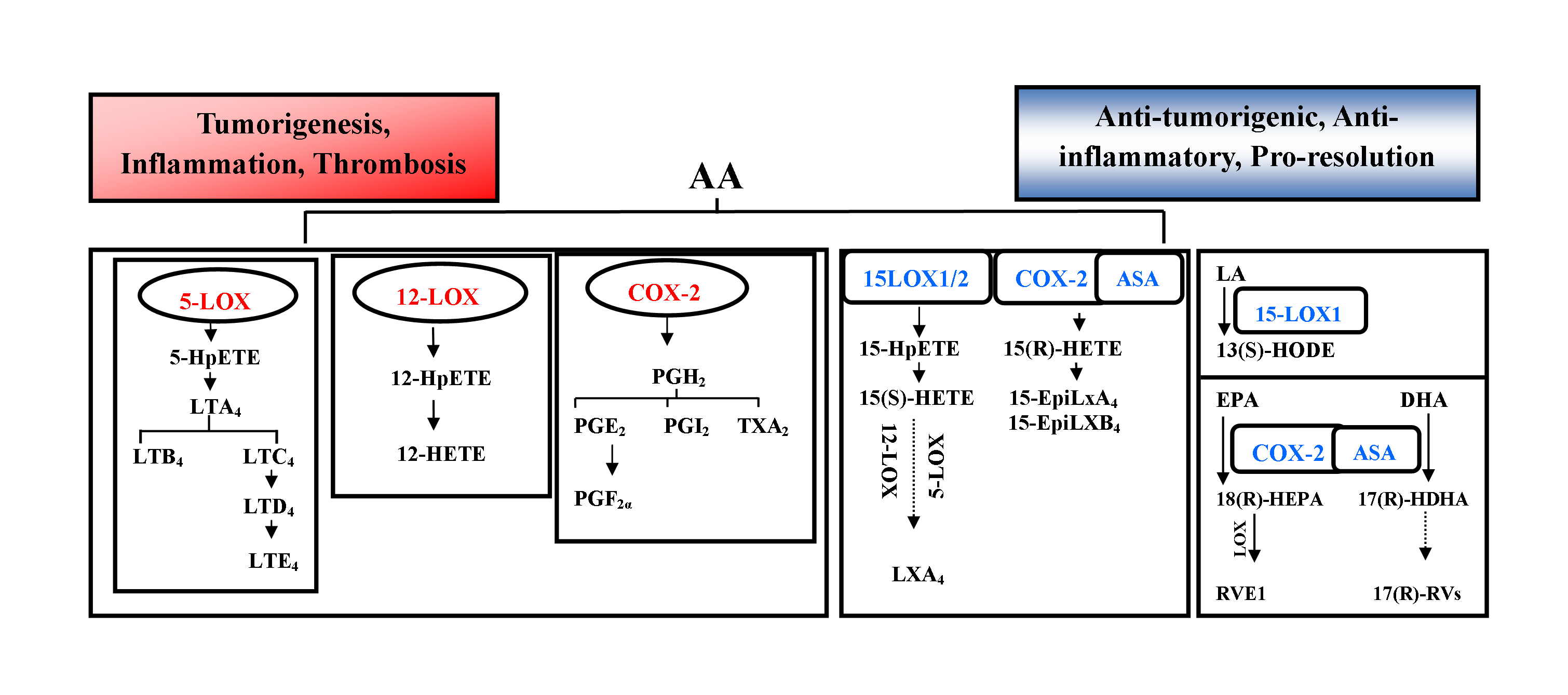 Figure 1 Enzymatic metabolism of polyunsaturated fatty acid can generate bioactive lipids that induce inflammation, tumorigenesis and thrombosis while also generating mediators with anti-tumorigenic, pro-resolution properties. In the pro-tumorigenic arm, arachidonic acid (AA) can be metabolized through the cyclooxygenase (COX) pathway to generate prostaglandins (PGE2, PGI2) and thromboxanes (TxA2). The lipoxygenase (LOX) enzymes can convert AA to hydroxyeicosatetraenoic acids (HETEs), which are active on their own, or can be further converted to leukotriences (LTs). In the anti-tumorigenic, pro-resolution arm, the metabolism of AA through 15-LOX1/2 or acetyl salicylic acid (ASA) acetylated COX-2 generates intermediates that can be converted to lipoxins (Lxs) through the transcellular activity of other LOXs (5- or 12-LOX). Conversion of  linoleic acid (LA) to 13(S)-HODE may have anti-inflammatory functions through the activation of PPARγ. Fish oils eicosapentaenoic acid (EPA) and docosahexaenoic acid (DHA) may be converted by acetylated COX-2 to the pro-resolution mediators E- and D- series resolvins (Rvs), respectively. PUFA: Polyunsaturated fatty acid.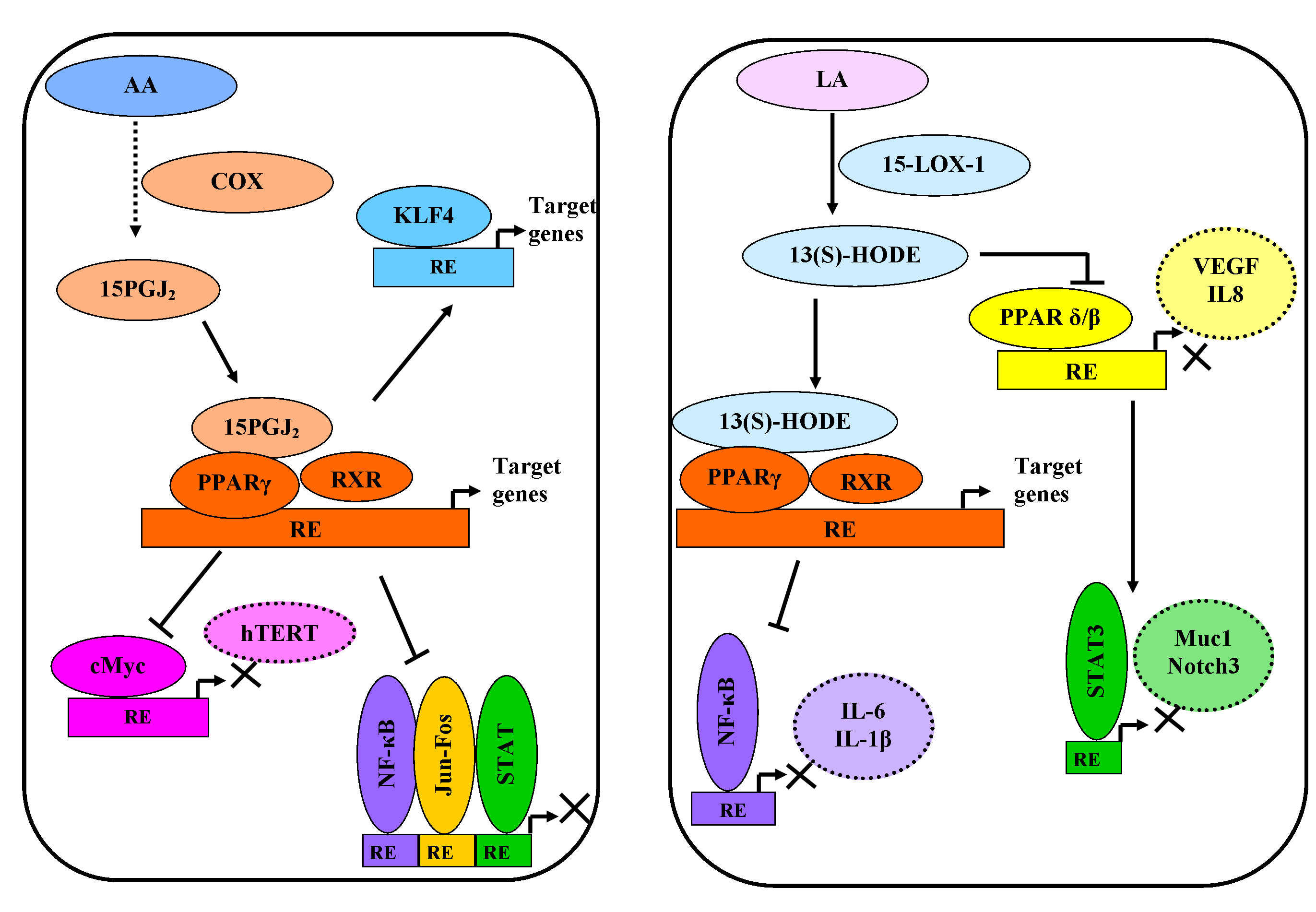 Figure 2 The activation of PPARγ through bioactive lipids can modulate signaling in the progression of colorectal cancer. 15-deoxy-delta(12,14)-prostaglandin J2 (15-PGJ2), generated from arachidonic acid (AA) through the enzymatic action of COX-2 acts as a ligand for PPARγ. Along with co-activators such as RXR activation of tumor suppressive signaling through Kruppel like factor 4 (KLF4) in colorectal cancer (CRC) has been reported. Binding to co-repressors may lead to the repression of various transcription factors such as nuclear factor kappa B (NF-κB), AP1 (Activator Protein-1, c-Jun and c-Fos), c-Myc or STAT. 13(S)-hydroxyoctadecadienoic acid [13(S)-HODE], generated through the oxygenation of linoleic acid (LA) by 15-LOX-1, can act as a ligand for PPARγ and lead to inhibition of NF-κB activity. 13(S)-HODE may also inhibit the transcriptional activity of PPARβ/δ and STAT3, thereby reducing inflammation and angiogenesis in CRC.